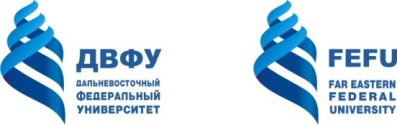 МИНИСТЕРСТВО  НАУКИ И ВЫСШЕГО ОБРАЗОВАНИЯ РОССИЙСКОЙ ФЕДЕРАЦИИФедеральное государственное автономное образовательное учреждение высшего образования«Дальневосточный федеральный университет»(ДВФУ)ШКОЛА ЭКОНОМИКИ И МЕНЕДЖМЕНТАПРОГРАММАГОСУДАРСТВЕННОЙ ИТОГОВОЙ АТТЕСТАЦИИпо направлению подготовки43.03.02 ТуризмВладивосток2018Пояснительная запискаОсвоение основных образовательных программ высшего образования завершается обязательной государственной итоговой аттестацией выпускников. Объем государственной итоговой аттестации по направлению подготовки 43.03.02 Туризм составляет 6 зачетных единиц, 216 часов.Программа государственной итоговой аттестации по направлению подготовки 43.03.02 Туризм разработана в соответствии с требованиями:Федерального закона от 29.12.2012 г. № 273-ФЗ «Об образовании в Российской Федерации»; приказа Минобрнауки РФ от 29.06.2015 № 636 «Об утверждении Порядка проведения государственной итоговой аттестации по образовательным программам высшего образования - программам бакалавриата, программам специалитета и программам магистратуры»;приказа Минобрнауки РФ от 09.11.2015 № 1309 «Об утверждении порядка обеспечения условий доступности для инвалидов объектов и предоставляемых услуг в сфере образования, а также оказания им при этом необходимой помощи»;федерального государственного образовательного стандарта высшего образования по направлению подготовки 43.03.02 Туризм (бакалавриат), утвержденный приказом Министерства образования и науки Российской Федерации от 14 декабря 2015 г. № 1463;образовательного стандарта, самостоятельно устанавливаемого федеральным государственным автономным образовательным учреждением высшего образования «Дальневосточный федеральный университет» для реализуемых основных профессиональных образовательных программ высшего образования – программ бакалавриата (далее – ОС ВО ДВФУ) по направлению подготовки 43.03.02 Туризм, принят решением Ученого совета ДВФУ, протокол от 18.02.2016 № 12-13-235, и введен в действие приказом ректора ДВФУ от 04.07.2017 №12-13-1369;устава ДВФУ, утвержденного приказом Минобрнауки РФ от 06.05.2016 № 522;приказа ректора ДВФУ от 05.04.2013 № 12-13-280 «Об утверждении Положения о бакалавриате ДВФУ;приказа врио ректора ДВФУ от 27.11.2015 № 12-13-2285 «Об утверждении Положения о государственной итоговой аттестации по образовательным программам высшего образования – программам бакалавриата, специалитета, магистратуры федерального государственного автономного образовательного учреждения высшего профессионального образования «Дальневосточный федеральный университет»;иные внутренние нормативные акты и документы ДВФУ.Программа государственной итоговой аттестации является частью основной профессиональной образовательной программы по направлению подготовки 43.03.02 Туризм.В соответствии с решением ученого совета ДВФУ структура государственной итоговой аттестации по направлению подготовки бакалавров 43.03.02 Туризм включает в себя защиту выпускной квалификационной работы (ВКР).Для обучающихся из числа лиц с ограниченными возможностями здоровья и инвалидов государственная итоговая аттестация проводится с учетом особенностей их психофизического развития, их индивидуальных возможностей и состояния здоровья, а также в соответствии с индивидуальной программой реабилитации инвалида.1. Характеристика профессиональной деятельности выпускниковОбласть профессиональной деятельности выпускников, освоивших программу бакалавриата, включает: разработку, продвижение и реализацию туристского продукта, обладающего качествами, удовлетворяющими требования потребителей (туристов), организацию комплексного туристского обслуживания в основных секторах туристской индустрии.Объектами профессиональной деятельности выпускников, освоивших программу бакалавриата, являются: потребители услуг туристской индустрии, их потребности и запросы;туристские продукты; туристские ресурсы - природные, исторические, социально-культурные объекты, включающие объекты туристского показа, а также иные объекты делового, санаторно-курортного, спортивно-оздоровительного назначения и иные объекты, способные удовлетворить духовные и иные потребности туристов, содействовать поддержанию их жизнедеятельности, восстановлению и развитию их физических сил и здоровья; технологические процессы предоставления услуг туристской индустрии;результаты интеллектуальной деятельности; нематериальные активы, принадлежащие субъектам туристской индустрии на праве собственности или ином законном основании; предприятия индустрии туризма - средства размещения; средства транспорта; объекты общественного питания; объекты санаторно-курортного лечения и отдыха, спортивно-оздоровительных услуг; объекты и средства развлечения, познавательного делового и иного назначения; объекты экскурсионной деятельности; организации, предоставляющие услуги экскурсоводов (гидов), гидов-переводчиков, инструкторов-проводников; иные предприятия туристской индустрии и другие объекты, связанные с разработкой и реализацией туристского продукта; информационные ресурсы и системы туристской деятельности, средства обеспечения автоматизированных информационных систем и их технологий;услуги гостиниц и иных средств размещения, организаций общественного питания, средства развлечения, экскурсионные, транспортные, туроператорские услуги; технологии формирования, продвижения и реализации туристского продукта; справочные материалы по туризму, географии, истории, архитектуре, религии, достопримечательностям, социально-экономическому устройству стран, туристские каталоги;первичные трудовые коллективы.Виды профессиональной деятельности, к которым готовятся выпускники, освоившие программу бакалавриата: проектная; организационно-управленческая; сервисная. Конкретный вид (виды) профессиональной деятельности, к которому (которым) в основном готовится выпускник, должен (должны) определять содержание образовательной программы, разрабатываемой организацией, исходя из потребностей рынка труда, научно-исследовательских и материально-технических ресурсов организации, а также требований профессиональных стандартов в соответствующей области профессиональной деятельности:ориентированной на научно-исследовательский и (или) педагогический вид (виды) профессиональной деятельности как основной (основные) (далее - программа академического бакалавриата); ориентированной на практико-ориентированный, прикладной вид (виды) профессиональной деятельности как основной (основные) (далее - программа прикладного бакалавриата).Выпускник, освоивший программу бакалавриата в соответствии с видом (видами) профессиональной деятельности, на который (которые) ориентирована программа бакалавриата, должен быть готов решать следующие профессиональные задачи:проектная деятельность:постановка задач проектирования туристского продукта при заданных критериях и нормативных требованиях;использование инновационных и информационных технологий для создания туристского продукта с учетом основных требований информационной безопасности;проектирование туристских услуг и туристских продуктов в соответствии с требованиями потребителей;разработка туристского продукта с учетом технологических, социально-экономических и других требований.организационно-управленческая деятельность:распределение функций и организация работы исполнителей в организациях и предприятиях туристской индустрии;принятие оперативных управленческих решений в области туристской деятельности, в том числе с учетом социальной политики государства;расчет и оценка затрат по организации деятельности предприятия туристской индустрии, туристского продукта в соответствии с требованиями потребителя и (или) туриста, обоснование управленческого решения.сервисная деятельность:обеспечение стандартов качества и норм безопасности комплексного туристского обслуживания;организация процесса обслуживания потребителей и (или) туристов, формирование клиентурных отношений;разработка внутренних нормативных документов по обеспечению качества и стандартизации услуг туристской индустрии.2.Требования к результатам освоения образовательной программы по направлению подготовки 43.03.02 ТуризмВ результате освоения ОПОП у выпускника должны быть сформированы общекультурные, общепрофессиональные и профессиональные компетенции.Выпускник, освоивший программу бакалавриата, должен обладать следующими общекультурными компетенциями (ОК), прежде всего общеуниверситетскими, едиными для всех выпускников ДВФУ:способностью к самосовершенствованию и саморазвитию в профессиональной сфере, к повышению общекультурного уровня (ОК-1);готовностью интегрироваться в научное, образовательное, экономическое, политическое и культурное пространство России и АТР (ОК-2);способностью проявлять инициативу и принимать ответственные решения, осознавая ответственность за результаты своей профессиональной деятельности (ОК-3);способностью творчески воспринимать и использовать достижения науки, техники в профессиональной сфере в соответствии с потребностями регионального и мирового рынка труда (ОК-4);способностью использовать современные методы и технологии (в том числе информационные) в профессиональной деятельности (ОК-5);способностью понимать, использовать, порождать и грамотно излагать инновационные идеи на русском языке в рассуждениях, публикациях, общественных дискуссиях (ОК-6);владением иностранным языком в устной и письменной форме для осуществления межкультурной и иноязычной коммуникации (ОК-7);способностью использовать основы философских знаний, анализировать главные этапы и закономерности исторического развития для осознания социальной значимости своей деятельности (ОК-8);способностью использовать основы экономических знаний при оценке эффективности результатов деятельности в различных сферах (ОК-9);способностью к коммуникации в устной и письменной формах на русском и иностранном языках для решения задач межличностного и межкультурного взаимодействия (ОК-10);способностью работать в команде, толерантно воспринимать социальные, этнические, конфессиональные и культурные различия (ОК-11);способностью к самоорганизации и самообразованию (ОК-12);способность использовать общеправовые знания в различных сферах деятельности, в том числе с учетом социальной политики государства, международного и российского права (ОК-13);способностью поддерживать должный уровень физической подготовленности для обеспечения полноценной социальной и профессиональной деятельности; пропаганды активного долголетия, здорового образа жизни и профилактики заболеваний (ОК-14);готовностью пользоваться основными методами защиты производственного персонала и населения от возможных последствий аварий, катастроф, стихийных бедствий (ОК-15).Выпускник, освоивший программу бакалавриата, должен обладать следующими общепрофессиональными компетенциями (ОПК):способностью решать стандартные задачи профессиональной деятельности на основе информационной и библиографической культуры с применением информационно-коммуникационных технологий и с учетом основных требований информационной безопасности, использовать различные источники информации по объекту туристского продукта (ОПК-1);способностью к разработке туристского продукта (ОПК-2);способностью организовать процесс обслуживания потребителей и (или) туристов (ОПК-3).Выпускник, освоивший программу бакалавриата, должен обладать профессиональными компетенциями (ПК), соответствующими виду (видам) профессиональной деятельности, на который (которые) ориентирована программа бакалавриата:проектная деятельность:владением теоретическими основами проектирования, готовностью к применению основных методов проектирования в туризме (ПК-1); способностью обрабатывать и интерпретировать с использованием базовых знаний математики и информатики данные, необходимые для осуществления проектной деятельности в туризме (ПК-2);готовностью к реализации проектов в туристской индустрии (ПК-3);способностью проектировать программы туров, турпакетов, экскурсионные программы и другие продукты туристкой деятельности (ПК-4)организационно-управленческая деятельность:способностью организовывать работу исполнителей, принимать решение в организации туристской деятельности, в том числе с учетом социальной политики государства (ПК-5);способностью рассчитать и проанализировать затраты деятельности предприятия туристской индустрии, туристского продукта в соответствии с требованиями потребителя и (или) туриста, обосновать управленческое решение (ПК-6);способностью организовывать взаимодействие с представителями гостиничной и туристкой индустрии, клиентами гостиничных и туристских предприятий, а также с другими заказчиками услуг на локальном, региональном и федеральном уровнях (ПК-7);способностью использовать на практике основы действующего законодательства в сфере туристской, экскурсионной деятельности, а также осуществлять контроль за соответствием нормам безопасности туристских продуктов (ПК-8);сервисная деятельность:способностью использовать нормативные документы по качеству, стандартизации и сертификации в туристской индустрии (ПК-17);способностью к общению с потребителями туристского продукта, обеспечению процесса обслуживания с учетом требований потребителей и (или) туристов (ПК-18).Описание показателей и критериев оценивания компетенций представлено в приложении 1.3. Структура государственной итоговой аттестацииГосударственная итоговая аттестация проводится государственными экзаменационными комиссиями, которые утверждается приказом проректора ДВФУ, в целях определения степени соответствия результатов освоения обучающимися образовательных программ требованиям ОС ВО ДВФУ.Задача государственной экзаменационной комиссии - выявление качества профессиональной подготовки бакалавра-выпускника и принятие решения о присвоении ему квалификации «бакалавр».К государственной итоговой аттестации допускаются обучающиеся, не имеющие академической задолженности и в полном объеме выполнившие учебный план или индивидуальный учебный план по направлению подготовки 43.03.02 Туризм.По решению Ученого совета ДВФУ государственная итоговая аттестация включает защиту выпускной квалификационной работы (ВКР), государственный экзамен – не предусмотрен.В ходе выполнения ВКР обучающийся должен продемонстрировать:знания по избранной теме и умение проблемно излагать теоретический материал;умение анализировать и обобщать литературные источники, решать практические задачи, формулировать выводы и предположения;навыки проведения исследования.Государственная итоговая аттестация не может быть заменена оценкой на основании итогов текущего контроля успеваемости и промежуточной аттестации студента. График и расписание работы государственных экзаменационных комиссий разрабатываются на основе календарных сроков проведения ГИА, предусмотренных в рабочих учебных планах на текущий учебный год.Не позднее, чем за 30 календарных дней до дня проведения первого государственного аттестационного испытания проректор ДВФУ утверждает расписание государственных экзаменационных испытаний (далее - расписание), в котором указываются даты, время и место проведения государственных аттестационных испытаний, и доводит расписание до сведения обучающихся, председателя и членов государственной экзаменационной комиссии и апелляционной комиссии, секретаря государственной экзаменационной комиссии, руководителей и консультантов выпускных квалификационных работ. Защита выпускной квалификационной работы (ВКР) проводится на открытом заседании экзаменационной комиссии только при условии присутствия не менее двух третьих состава ГЭК. Председатель ГЭК утверждается из числа лиц, не работающих в ДВФУ, имеющих ученую степень доктора наук и (или) ученое звание профессора, или имеющих ученую степень кандидата наук, либо являющихся ведущими специалистами - представителями работодателей или их объединений в соответствующей области профессиональной деятельности.В состав государственной экзаменационной комиссии входят председатель указанной комиссии и не менее 4 ее членов. Члены государственной экзаменационной комиссии являются ведущими специалистами – представителями работодателей или их объединений в соответствующей области профессиональной деятельности, по должности не ниже должности руководителя подразделения, и (или) лицами, относящимися к профессорско-преподавательскому составу ДВФУ (иных организаций) и (или) к научным работникам ДВФУ (иных организаций) и имеющими ученое звание и (или) ученую степень. Доля лиц, являющихся ведущими специалистами – представителями работодателей или их объединений в соответствующей области профессиональной деятельности (включая председателя государственной экзаменационной комиссии), в общем числе лиц, входящих в состав государственной экзаменационной комиссии, должна составлять не менее 50%.Доля членов ГЭК, имеющих ученое звание и (или) ученую степень, должна составлять не менее 50% – для направлений бакалавриата.Результат защиты по каждой выпускной квалификационной работе (ВКР) работе оформляется протоколом. В протокол вносятся все заданные вопросы, ответы студента на них, особое мнение и решение комиссии о присвоении выпускнику квалификации. Протокол подписывается председателем и секретарем ГЭК. После заседания ГЭК и оформления протоколов студентам объявляются результаты защиты выпускных квалификационных работ (ВКР), протоколы ГЭК передаются администраторам ОП.Обучающиеся, не прошедшие государственную итоговую аттестацию в связи с неявкой на государственное аттестационное испытание по уважительной причине (временная нетрудоспособность, исполнение общественных или государственных обязанностей, вызов в суд), вправе пройти ее в течение 6 месяцев после завершения государственной итоговой аттестации. Обучающийся должен представить в ДВФУ документ, подтверждающий причину его отсутствия. Обучающиеся, не прошедшие государственное аттестационное испытание в связи с неявкой на государственное аттестационное испытание по неуважительной причине или в связи с получением оценки «неудовлетворительно», отчисляются из ДВФУ с выдачей справки об обучении как не выполнившие обязанностей по добросовестному освоению образовательной программы и выполнению учебного плана.Лицо, не прошедшее государственную итоговую аттестацию, может повторно пройти государственную итоговую аттестацию не ранее чем через 10 месяцев и не позднее чем через пять лет после срока проведения государственной итоговой аттестации, которая не пройдена обучающимся. Указанное лицо может повторно пройти государственную итоговую аттестацию не более двух раз. Для повторного прохождения государственной итоговой аттестации указанное лицо по его заявлению восстанавливается в ДВФУ на период времени, установленный организацией, но не менее периода времени, предусмотренного календарным учебным графиком для государственной итоговой аттестации по направлению подготовки 43.03.02 Туризм.При повторном прохождении государственной итоговой аттестации по желанию обучающегося ему может быть установлена иная тема выпускной квалификационной работы (ВКР).4. Требования к выпускным квалификационным работам (ВКР) и порядку их выполненияВыпускная квалификационная работа представляет собой выполненную обучающимся (несколькими обучающимися совместно) работу, демонстрирующую уровень подготовленности выпускников к самостоятельной профессиональной деятельности в области туризма.Выпускная квалификационная работа (ВКР) в соответствии с учебным планом выполняется в период прохождения преддипломной практики и представляет собой самостоятельную и логически завершенную работу, связанную с решением задач тех видов деятельности, к которым готовится бакалавр по направлению подготовки 43.03.02 Туризм: проектная; организационно-управленческая; сервисная, научно-исследовательская, производственно-технологическаяЦелью выпускной квалификационной работы (ВКР) является установление соответствия качества полученной студентами подготовки требованиям образовательного стандарта высшего образования, самостоятельно устанавливаемого ДВФУ, а также достижение бакалаврами необходимого уровня знаний, умений и навыков по освоенному направлению подготовки, позволяющих ему, как высококвалифицированному специалисту, успешно справляться с решением профессиональных задач в области туризма.Задачи выпускной квалификационной работы (ВКР):углубление и систематизация теоретических знаний и практических умений обучающихся в выбранной области науки; овладение современными методами поиска, обработки и использования научной, методической и специальной информации; анализ и интерпретация получаемых данных, четкая формулировка суждений и выводов; изыскание путей (способов, методов) улучшения организации и эффективности работы специалиста по конкретному направлению профессиональной деятельности.Закрепление за студентом темы выпускной квалификационной работы (ВКР) производится по его письменному заявлению на имя заведующего кафедрой сервиса и туризма.Заявления студентов после одобрения кафедрой избранных ими тем выпускных квалификационных работ (ВКР) оформляется приказом директора Школы экономики и менеджмента о закреплении их за студентами и назначении руководителей. Изменение приказа возможно в исключительных случаях при убедительном обосновании этой необходимости. Выбор темы выпускной квалификационной работы (ВКР), и её утверждение должно быть завершено в течение месяца с начала учебного семестра. Наличие ученого звания и/или ученой степени для руководителя ВКР бакалавриата обязательно.Руководитель ВКР является также руководителем преддипломной практики обучающегося, выполняющего ВКР под его руководством.4.1Тема, объем и структура выпускной квалификационной работы (ВКР)Тематика выпускных квалификационных работ (ВКР) должна быть актуальной, соответствовать современному состоянию и перспективам развития науки, техники, общества, экономики и культуры.Тематика выпускных квалификационных работ (ВКР) предлагаются бакалаврам профессорско-преподавательским составом выпускающей кафедры сервиса и туризма и иных структурных подразделений Школы экономики и менеджмента. Она должна соответствовать программе направления подготовки бакалавриата, учитывать актуальные задачи, поставленные перед наукой и производством, иметь практико-ориентированный характер, согласована/утверждена работодателем/ми.Тема выпускной квалификационной работы (ВКР) должна быть сформулирована таким образом, чтобы в ней максимально кратко и конкретно отражалась основная идея работы. Правильно сформулированная тема точно и адресно отражает содержание работы.Примерные области и направления исследований:Проектирование туристского / экскурсионного продукта в муниципальном образовании Приморского края / регионе Дальнего Востока России / стране АТР (описание теоретической рамки исследования, исследование востребованности одного из видов туризма / тематики экскурсии в целевом сегменте потребителей, анализ ресурсов муниципального образования / региона Дальнего Востока России / стране АТР для развития данного вида туризма / экскурсии, разработка программы и технической документации тура / экскурсии).Исследование факторов, влияющих на организацию туристской деятельности на муниципальном / региональном / национальном уровне (описание теоретической рамки исследования, анализ результатов туристской деятельности на муниципальном / региональном / национальном уровне, проведение факторного анализа развития соответствующего рынка туристских услуг, разработка мероприятий, направленных на повышение эффективности функционирования анализируемого рынка туристских услуг, оценка эффектов от внедрения разработанных мероприятий).Применение инновационных технологий в туризме (описание теоретической рамки исследования, обоснование актуальности внедрения инновационных технологий в туризме, описание рекомендуемой к внедрению инновационной технологии в турорганизации, анализ возможности внедрения, описание всех видов эффектов, получаемых турорганизацией в результате внедрения инновационной технологии).Разработка мероприятий, направленных на совершенствование работы с кадрами в туризме (описание теоретической рамки исследования, обоснование актуальности внедрения мероприятий, направленных на совершенствование работы с кадрами в туризме, бенчмаркинг современных технологий управления персоналом в туризме, описание рекомендуемых к внедрению мероприятий по совершенствованию управления персоналом, описание всех видов эффектов, получаемых турорганизацией в результате внедрения разработанных предложений).Разработка мероприятий, направленных на повышение качества обслуживания в туризме (описание теоретической рамки исследования, обоснование актуальности внедрения мероприятий, направленных на повышение качества обслуживания в туризме, бенчмаркинг современных технологий обслуживания туризме, описание рекомендуемых к внедрению мероприятий по повышению качества обслуживания туристов, описание всех видов эффектов, получаемых турорганизацией в результате внедрения разработанных предложений).Разработка программ событийных мероприятий на муниципальном / региональном / национальном / международном уровнях (описание теоретической рамки исследования, обоснование актуальности разрабатываемого мероприятия, бенчмаркинг событийных мероприятий в туризме, описание программы событийного мероприятия, описание всех видов эффектов, получаемых в результате внедрения разработанного мероприятия).Разработка маркетинговых каналов продвижения туристского продукта на рынке туристских услуг (описание теоретической рамки исследования, обоснование актуальности совершенствования каналов продвижения туристского продукта, бенчмаркинг современных технологий продвижения туристского продукта, описание предлагаемой технологии продвижения турпродукта и анализ возможности её внедрения, описание всех видов получаемых эффектов в результате внедрения предложенных технологий).Студентам предоставлено право самостоятельного выбора любой из предлагаемых кафедрой тем выпускных квалификационных работ (ВКР). По согласованию с руководителем студент может выбрать для исследования тему, не включенную в данный перечень, а также несколько изменить название темы из предложенного списка, в случае обоснованности целесообразности ее разработки для практического применения в соответствующей области профессиональной деятельности или на конкретном объекте профессиональной деятельности. В этом случае заведующий кафедрой согласовывает тему с руководителем ОП, после чего тема утверждается на заседании кафедры, ответственной за подготовку обучающихся по соответствующей ОП ВО. Выпускная квалификационная работа (ВКР) может выполняться по заказу учреждения, организации, научного института и т. п.Методические рекомендации не исключают, а предполагают инициативу и творческий подход при разработке темы исследования. Оригинальность постановки и решения вопросов в соответствии с особенностями исследования является одним из основных критериев оценки качества выпускной квалификационной работы (ВКР).В целом выпускная квалификационная работа (ВКР) должна отражать умение выпускника самостоятельно проработать выбранную тему и содержать убедительную аргументацию выдвигаемых теоретических и практических рекомендаций.К выпускной квалификационной работе (ВКР), как завершающему этапу обучения студентов, предъявляются следующие требования:соответствие научного аппарата исследования (актуальность, объект, предмет, цель, гипотеза, задачи, методы, практическая значимость, новизна и научная значимость, база исследования) и его содержания заявленной теме;логическое изложение материала;глубина исследования и полнота освещения вопросов;убедительность аргументации;краткость и точность формулировок;конкретность изложения результатов работы;доказательность выводов и обоснованность рекомендаций;грамотное оформление результатов исследования Положением;наличие новых теоретических и практических результатов, полученных лично выпускником;практическое применение результатов исследования в организации/учреждении, по месту будущей или настоящей работы выпускника или в учебном процессе;обоснование экономической эффективности предлагаемых решений.Выполнение выпускной квалификационной работы (ВКР) состоит из следующих последовательных этапов:выбор и утверждение темы выпускной квалификационной работы (ВКР);подбор и первоначальное ознакомление с литературой по избранной теме;составление первоначального варианта плана выпускной квалификационной работы (ВКР) и согласование его с руководителем;изучение рекомендованной научным руководителем литературы и действующей практики решения проблем в рамках темы исследования;аналитическая обработка фактического материала в сочетании с материалом литературных источников;составление окончательного плана выпускной квалификационной работы (ВКР) и согласование его с руководителем;написание текста выпускной квалификационной работы (ВКР) (первоначального варианта) и представление его руководителю;доработка текста выпускной квалификационной работы (ВКР) по замечаниям руководителя;представление завершенной и оформленной работы научному руководителю и получение его заключения (отзыва);представление выпускной квалификационной работы (ВКР) с отзывом руководителя на кафедру;подготовка доклада для защиты выпускной квалификационной работы (ВКР);защита выпускной квалификационной работы (ВКР).После выбора и утверждения темы выпускной квалификационной работы (ВКР) студент составляет ее план и согласовывает его со своим научным руководителем. Первоначальный вариант плана выпускной квалификационной работы (ВКР) должен быть тщательно продуман и составлен студентом самостоятельно на основе предварительного ознакомления с отобранной литературой по теме исследования и согласован с руководителем. План выпускной квалификационной работы (ВКР) должен отражать основную идею исследования бакалавра, раскрывать его содержание и характер. В плане должны быть выделены наиболее актуальные вопросы бакалаврского исследования.Рекомендуемый объем выпускной квалификационной работы –55-65 страниц формата А4, включая таблицы, рисунки и графики, но не менее 50 страниц, без учета приложений, шрифтом 14 пт. через полтора интервала.Выпускная квалификационная работа (ВКР) должна содержать следующие структурные элементы:титульный лист (приложение 3);задание на выпускную квалификационную работу (ВКР) (приложение 4);оглавление;введение;термины, определения и сокращения (при необходимости);основная часть, разбитая на главы;заключение;список использованных источников;приложения (при необходимости); график подготовки и оформления выпускной квалификационной работы (ВКР) (приложение 5);отзыв (приложение 6);справка на бланке организации о внедрении результатов выпускной квалификационной работы (ВКР) – если имеется.График подготовки выпускной квалификационной работы (ВКР), отзыв, справка о внедрении результатов работы в выпускную квалификационную работу (ВКР) не подшиваются, но прилагаются к работе.Демонстрационный материал работы включает в себя 15-25 слайдов, выполненных в виде презентации. Презентация должна содержать информацию, позволяющую оценить:актуальность темы исследования, постановку цели и задачи исследования;используемые методы исследования;результаты анализа и выявленные проблемы;вопросы разработки и реализации предлагаемого проекта/программы;основные результаты и выводы.Требования по оформлению выпускной квалификационной работы (ВКР) опубликованы и представлены в методических указаниях для студентов очной и заочной форм обучения Школы экономики и менеджмента «Выполнение и оформление выпускных квалификационных и курсовых работ».4.2 Порядок представления в государственную аттестационную комиссию выпускной квалификационной работы (ВКР)Завершенная выпускная квалификационная работа (ВКР), подписанная обучающимся и консультантами (если они были назначены), представляется руководителю не позднее, чем за 15 дней до даты защиты.После изучения содержания работы и проверки на наличие неправомерных заимствований руководитель оформляет отзыв о работе обучающегося в период подготовки выпускной квалификационной работы (далее – отзыв) в письменной форме (приложение 6). При согласии на допуск выпускной квалификационной работы (ВКР) к защите руководитель подписывает ее и вместе со своим отзывом представляет на кафедру.В отзыве научного руководителя должны быть отражены следующие вопросы:область науки, актуальность, оригинальность идей темы магистерского исследования; авторство студента и самостоятельность в проведении исследования и получении результатов, изложенных в выпускной квалификационной работе (ВКР), обоснованность и достоверность полученных результатов;степень новизны, научная и практическая значимость результатов выпускной квалификационной работы (ВКР);апробация и возможные масштабы использования основных положений и результатов работы;достоинства и недостатки магистерского исследования;умение анализировать, обобщать, делать выводы, последовательно и грамотно излагать материал;соответствие оформления выпускной квалификационной работы (ВКР) заявленным требованиям.Заключительная часть отзыва содержит вывод о соответствии работы установленным требованиям и формулировку о возможности присуждения квалификации «бакалавр».Студенты допускаются к защите на основании протокола заседания кафедры, о допуске обучающегося к защите (на основании готовности ВКР в полном объеме 100%), проведенного не позднее, чем за 10 дней до даты защиты. Заведующий кафедрой на основании протокола заседания кафедры делает соответствующую запись на обороте титульного листа работы.Законченная выпускная квалификационная работа (ВКР) проходит нормоконтроль, для проведения, которого обучающийся должен предоставить оформленную выпускную квалификационную работу (ВКР) заведующему кафедрой не позднее, чем за 14 дней до процедуры защиты. Все выпускные квалификационные работы (ВКР) проходят обязательную проверку на наличие неправомерных заимствований в порядке, установленном Положением об обеспечении самостоятельности выполнения письменных работ обучающимися ДВФУ с использованием модуля «SafeAssign» интегрированной платформы электронного обучения (LMS) Blackboard, утверждённым приказом ректора от 25.04.2013 №12-13-382 и Регламентом экспертизы выпускных квалификационных работ студентов, утвержденным приказом ректора от 23.01.2015 №12-13-73.Выпускные квалификационные работы, содержащие сведения, составляющие государственную тайну, при наличии соответствующего решения постоянно действующей технической комиссии по защите государственной тайны (ПДТК) ДВФУ, не подлежат экспертизе на наличие неправомерных заимствований (плагиата) с использованием модуля «SafeAssign» интегрированной платформы электронного обучения (LMS) Blackboard, не размещаются в единой базе письменных работ ДВФУ и на странице кафедры в LMSBlackboard.Администратором ОП или уполномоченным лицом оформляется приказ о допуске обучающегося к государственной итоговой аттестации при условии завершения им в полном объёме освоения образовательной программы, после завершения теоретического курса обучения, не позднее 10 дней до начала государственных аттестационных испытаний.Допуск обучающегося к защите выпускной квалификационной работы (ВКР) утверждается приказом ректора ДВФУ не позднее трёх рабочих дней до начала работы ГЭК.Выпускная квалификационная работа и отзыв передаются в государственную экзаменационную комиссию не позднее, чем за 2 календарных дня до дня защиты выпускной квалификационной работы (ВКР).4.3 Порядок защиты выпускной квалификационной работы (ВКР)Защита выпускной квалификационной работы (ВКР) проводится на открытом заседании экзаменационной комиссии только при условии присутствия не менее двух третьих состава ГЭК.На защиту выпускной квалификационной работы представляются следующие материалы: в обязательном порядке: оригинал выпускной квалификационной работы (с визами руководителя ВКР и заведующего кафедрой о допуске к защите); отзыв руководителя на выпускную квалификационную работу (ВКР) по установленной форме;презентационные материалы результатов исследования;в инициативном порядке: материалы, подтверждающие качество выполненного исследования (справка о внедрении, акт о внедрении, публикации и т.д.). Продолжительность представления выпускной квалификационной работы (доклада) обучающимся не должна превышать 15 минут, а продолжительность заседания экзаменационной комиссии – 6 часов в день.Защита выпускной квалификационной работы (ВКР) проходит в следующей последовательности:председатель ГЭК объявляет фамилию, имя, отчество бакалавра-выпускника, зачитывает тему выпускной квалификационной работы (ВКР);бакалавр-выпускник докладывает об основных результатах выпускной квалификационной работы (ВКР), с использованием наглядных материалов и компьютерной техники (не более 15 минут).Доклад, как правило, включает:изложение аргументов в пользу выбранной темы;определение предмета и задач исследования, путей их решения;ознакомление участников обсуждения с основными результатами работы.При этом необходимо уточнить личный вклад в разработку проблемы. При необходимости автор может использовать заготовленные графики, таблицы и другие иллюстративные материалы, но в рамках лимита времени. Обучающийся должен излагать основное содержание своей работы свободно, не читая письменного текста;члены ГЭК, председатель ГЭК задают бакалавру-выпускнику вопросы по теме выпускной квалификационной работы (ВКР). Количество задаваемых вопросов не ограничивается;студент отвечает на заданные вопросы. Ответы на вопросы должны быть полными и краткими. В обсуждении представленных результатов работы могут участвовать все преподаватели и студенты, присутствующие на защите;после выступления обучающегося и ответов на заданные ему вопросы секретарь ГЭК зачитывает отзыв научного руководителя, в котором дается характеристика профессиональных качеств автора, его отношения к делу на различных этапах подготовки к защите;Защита выпускных квалификационных работ (за исключением работ по закрытой тематике) проводится на открытых заседаниях ГЭК с участием не менее двух третей от числа лиц, входящих в ее состав.После окончания защиты выпускной квалификационной работы (ВКР) проводится закрытое заседание ГЭК. На основе открытого голосования посредством большинства голосов определяется оценка по каждой выпускной квалификационной работе (ВКР). При равенстве голосов членов ГЭК голос председателя является решающим. Результаты защиты ВКР объявляются в день ее проведения.Оценка выставляется с учетом уровня теоретической и практической подготовки бакалавра-выпускника, качества выполнения, оформления и защиты работы. Комиссия ГЭК отмечает новизну и актуальность темы работы, степень ее научной проработки, практическую значимость результатов работы, использования компьютерных технологий. Решение о присвоении выпускнику квалификации по направлению подготовки 43.03.02 Туризм и выдаче соответствующего документа о высшем образовании и о квалификации принимает государственная экзаменационная комиссия на основании положительных результатов государственных аттестационных испытаний, оформленных протоколами.4.4 Оценка результата защиты выпускной квалификационной работы (ВКР)Оценка результата защиты выпускной квалификационной работы (ВКР) проводится на закрытом заседании ГЭК с учётом фонда оценочных средств. Фонды оценочных средств для государственной итоговой аттестации представлены в приложении 1.За основу принимаются следующие критерии:актуальность темы;научно-практическое значение темы;качество выполнения работы;содержательность доклада и ответов на вопросы;наглядность представленных результатов исследования в форме плакатов и слайдов.Результаты каждого государственного аттестационного испытания определяются оценками «отлично», «хорошо», «удовлетворительно», «неудовлетворительно». Оценки «отлично», «хорошо», «удовлетворительно» означают успешное прохождение государственного аттестационного испытания.Успешное прохождение государственной итоговой аттестации является основанием для выдачи обучающемуся документа о высшем образовании, установленного Министерством образования и науки Российской Федерации о присвоении квалификации «бакалавр».5 Особенности проведения государственной итоговой аттестации обучающихся из числа инвалидовДля обучающихся из числа инвалидов государственная итоговая аттестация проводится организацией с учетом особенностей их психофизического развития, их индивидуальных возможностей и состояния здоровья (далее – индивидуальные особенности).При проведении государственной итоговой аттестации обеспечивается соблюдение следующих общих требований:проведение государственной итоговой аттестации для инвалидов в одной аудитории совместно с обучающимися, не являющимися инвалидами, если это не создает трудностей для инвалидов и иных обучающихся при прохождении государственной итоговой аттестации;присутствие (в случае необходимости) в аудитории ассистента (ассистентов), оказывающего обучающимся инвалидам необходимую техническую помощь с учетом их индивидуальных особенностей (занять рабочее место, передвигаться, прочитать и оформить задание, общаться с председателем, иными членами государственной экзаменационной комиссии);пользование необходимыми обучающимся инвалидам техническими средствами при прохождении государственной итоговой аттестации с учетом их индивидуальных особенностей;обеспечение возможности беспрепятственного доступа обучающихся инвалидов в аудитории, туалетные и другие помещения, а также их пребывания в указанных помещениях (наличие пандусов, поручней, расширенных дверных проемов, лифтов (при отсутствии лифтов аудитория должна располагаться на первом этаже), наличие специальных кресел и других приспособлений).Все локальные нормативные акты ДВФУ по вопросам проведения государственной итоговой аттестации доводятся до сведения обучающихся инвалидов в доступной для них форме.По письменному заявлению обучающегося инвалида продолжительность сдачи обучающимся инвалидом государственного аттестационного испытания может быть увеличена по отношению к установленной продолжительности его сдачи:продолжительность сдачи государственного экзамена, проводимого в письменной форме, – не более чем на 90 минут;продолжительность подготовки обучающегося к ответу на государственном экзамене, проводимом в устной форме, – не более чем на 20 минут;продолжительность выступления обучающегося при защите выпускной квалификационной работы – не более чем на 15 минут.В зависимости от индивидуальных особенностей обучающихся с ограниченными возможностями здоровья университет обеспечивает выполнение следующих требований при проведении государственного аттестационного испытания:а) для слепых:задания и иные материалы для сдачи государственного аттестационного испытания оформляются рельефно-точечным шрифтом Брайля или в виде электронного документа, доступного с помощью компьютера со специализированным программным обеспечением для слепых, либо зачитываются ассистентом;письменные задания выполняются обучающимися на бумаге рельефно-точечным шрифтом Брайля или на компьютере со специализированным программным обеспечением для слепых либо надиктовываются;при необходимости обучающимся предоставляется комплект письменных принадлежностей и бумага для письма рельефно-точечным шрифтом Брайля, компьютер со специализированным программным обеспечением для слепых;б) для слабовидящих:задания и иные материалы для сдачи государственного аттестационного испытания оформляются увеличенным шрифтом;обеспечивается индивидуальное равномерное освещение не менее 300 люкс;при необходимости обучающимся предоставляется увеличивающее устройство; допускается использование увеличивающих устройств, имеющихся у обучающихся;в) для глухих и слабослышащих, с тяжелыми нарушениями речи:обеспечивается наличие звукоусиливающей аппаратуры коллективного пользования; при необходимости обучающимся предоставляется звукоусиливающая аппаратура индивидуального пользования;по желанию обучающихся государственные аттестационные испытания проводятся в письменной форме;г) для лиц с нарушениями опорно-двигательного аппарата (тяжелыми нарушениями двигательных функций верхних конечностей или отсутствием верхних конечностей):письменные задания выполняются обучающимися на компьютере со специализированным программным обеспечением или диктуются ассистенту;по желанию обучающихся государственные аттестационные испытания проводятся в устной форме.Обучающийся инвалид не позднее, чем за 3 месяца до начала проведения государственной итоговой аттестации подает письменное заявление о необходимости создания для него специальных условий при проведении государственных аттестационных испытаний с указанием его индивидуальных особенностей. К заявлению прилагаются документы, подтверждающие наличие у обучающегося индивидуальных особенностей.В заявлении обучающийся указывает на необходимость (отсутствие необходимости) присутствия ассистента на государственном аттестационном испытании, необходимость (отсутствие необходимости) увеличения продолжительности сдачи государственного аттестационного испытания по отношению к установленной продолжительности (для каждого государственного аттестационного испытания).6 Порядок подачи и рассмотрения апелляций по результатам государственных аттестационных испытанийПо результатам государственных аттестационных испытаний обучающийся имеет право на апелляцию. Для рассмотрения апелляций по результатам государственной итоговой аттестации в ДВФУ создаются апелляционные комиссии. Государственная апелляционная комиссия действуют в течение календарного года.Обучающийся имеет право подать в апелляционную комиссию письменную апелляцию о нарушении, по его мнению, установленной процедуры проведения государственного аттестационного испытания и (или) своем несогласии с результатами государственного экзамена.Апелляция подается обучающимся лично в апелляционную комиссию не позднее следующего рабочего дня после объявления результатов государственного аттестационного испытания. Информация о месте работе апелляционной комиссии доводится до студентов в день защиты ВКР.Для рассмотрения апелляции секретарь государственной экзаменационной комиссии направляет в апелляционную комиссию протокол заседания государственной экзаменационной комиссии, заключение председателя государственной экзаменационной комиссии о соблюдении процедурных вопросов при проведении государственного аттестационного испытания, а также выпускную квалификационную работу, отзыв и рецензию (рецензии).Апелляция не позднее 2 рабочих дней со дня ее подачи рассматривается на заседании апелляционной комиссии, на которое приглашаются председатель государственной экзаменационной комиссии и обучающийся, подавший апелляцию. Заседание апелляционной комиссии может проводиться в отсутствие обучающегося, подавшего апелляцию, в случае его неявки на заседание апелляционной комиссии.Решение апелляционной комиссии оформляется протоколом и доводится до сведения обучающегося, подавшего апелляцию, в течение 3 рабочих дней со дня заседания апелляционной комиссии. Факт ознакомления обучающегося, подавшего апелляцию, с решением апелляционной комиссии удостоверяется подписью обучающегося.При рассмотрении апелляции о нарушении процедуры проведения государственного аттестационного испытания апелляционная комиссия принимает одно из следующих решений:об отклонении апелляции, если изложенные в ней сведения о нарушениях процедуры проведения государственного аттестационного испытания обучающегося не подтвердились и (или) не повлияли на результат государственного аттестационного испытания;об удовлетворении апелляции, если изложенные в ней сведения о допущенных нарушениях процедуры проведения государственного аттестационного испытания обучающегося подтвердились и повлияли на результат государственного аттестационного испытания.В случае принятия решения об удовлетворении апелляции о нарушении порядка проведения государственного аттестационного испытания результат проведения государственного аттестационного испытания подлежит аннулированию, в связи с чем протокол о рассмотрении апелляции не позднее следующего рабочего дня передается в государственную экзаменационную комиссию для реализации решения апелляционной комиссии. Обучающемуся предоставляется возможность пройти государственное аттестационное испытание в сроки, установленные университетом.При рассмотрении апелляции о несогласии с результатами государственного экзамена апелляционная комиссия выносит одно из следующих решений:об отклонении апелляции и сохранении результата государственного экзамена;об удовлетворении апелляции и выставлении иного результата государственного экзамена.Решение апелляционной комиссии не позднее следующего рабочего дня передается в государственную экзаменационную комиссию. Решение апелляционной комиссии является основанием для аннулирования ранее выставленного результата государственного экзамена и выставления нового.Решение апелляционной комиссии является окончательным и пересмотру не подлежит.Повторное проведение государственного аттестационного испытания осуществляется в присутствии председателя и одного из членов апелляционной комиссии не позднее даты завершения обучения в организации в соответствии со стандартом.Апелляция на повторное проведение государственного аттестационного испытания не принимается.Рекомендуемая литература и информационно-методическое обеспечениеОсновная литератураАлександрова А. Ю. География туризма: учебник для вузов / А. Ю. Александрова, Е. В. Аигина, В. Н. Баюра и др.; под ред. А. Ю. Александровой. М.: КноРус, 2015. - 592 с. https://istina.msu.ru/publications/book/19847167/ Александрова А. Ю., Сединкина О. Н. Тематические парки мира: учебное пособие для вузов / А. Ю. Александрова, О. Н. Сединкина. - Москва : КноРус, 2013. -206 с. – 1 экз. – Режим доступа: http://lib.dvfu.ru:8080/lib/item?id=chamo:735878&theme=FEFUБаранов А. С., Бисько И. А. Информационно-экскурсионная деятельность на предприятиях туризма: учебник для вузов / А. С. Баранов, И. А. Бисько ; под ред. Е. И. Богданова. - Москва : Инфра-М, 2015. - 383 с. – 3 экз. – Режим доступа: https://lib.dvfu.ru:8443/lib/item?id=chamo:795352&theme=FEFUБашин Ю.Б., Зайцев А.В., Баумгартен Л.В. Экскурсионная деятельность в индустрии гостеприимства: Учеб. пос. для вузов / Ю.Б.Башин, А.В.Зайцев, Л.В.Баумгартен и др.; под общ. ред. проф. Ю.Б.Башина - М.: Вузов. учеб.: НИЦ ИНФРА-М, 2014 - 204с. - Режим доступа: http://znanium.com/catalog/product/420317  Бобкова А.Г., Кудреватых С.А., Писаревский Е.Л.. Безопасность туризма: учебник / А.Г. Бобкова, С.А. Кудреватых, Е.Л. Писаревский. — Москва: Федеральное агентство по туризму, 2014. — 263 с. Режим доступа: https://www.book.ru/book/919720Бобкова А.Г., Кудреватых С.А., Писаревский Е.Л.. Правовое обеспечение туризма: учебник / А.Г. Бобкова, С.А. Кудреватых, Е.Л. Писаревский. — Москва: Федеральное агентство по туризму, 2014. — 329 с. Режим доступа: https://www.book.ru/book/919714Ветлужских Е. Стратегическая карта, системный подход и KPI [Электронный ресурс] : инструменты для руководителей / Е. Ветлужских. — Электрон. текстовые данные. — М. : Альпина Паблишер, Альпина Бизнес Букс, 2016. — 204 c. — 978-5-9614-0879-9. — Режим доступа: http://www.iprbookshop.ru/41352.html Годин А.М. Брендинг [Электронный ресурс]: учебное пособие / А.М. Годин. — М.: Дашков и К, 2016. — 184 c. — Режим доступа:  http://www.iprbookshop.ru/60692.html   Донских С.В. Событийный туризм: учебно-методическое пособие. – Минск: Рипо, 2014. – 112. -  Режим доступа: http://tempus.bseu.by/files_new1/13_2051_sobitini_turism.pdfКушнарева Е.Ю. Методические рекомендации по выполнению выпускной квалификационной работы бакалавра по направлениям обучения 43.03.01 «Сервис», 43.03.02 «Туризм», 43.03.03 «Гостиничное дело» бизнеса [Электронный ресурс] / А.В. Топчий, Н.П. Овчаренко, А.Б. Косолапов. – Владивосток: Дальневост. Федерал. Ун-т, 2017. – 19 с. Режим доступа: http://dx.doi.org/10.5281/zenodo.321434Лихачева В.В. Выполнение и оформление выпускных квалификационных и курсовых работ: метод. указания /  В.В. Лихачева, А.Б. Косолапов, Г.М. Сысоева, Е. П. Володарская, Е.С. Фищенко. – Изд. 2-е, перераб. и доп. – Владивосток: Дальневост. Федерал. Ун-т, 2014. – 44 с. – 10 экз. – Режим доступа: http://lib.dvfu.ru:8080/lib/item?id=chamo:730420&theme=FEFU  Сухов Р.И. Организация туристской деятельности: Учебное пособие / Р.И. Сухов. – Ростов-на Дону/:Южный федеральный университет, 2016. - 267 с. - http://znanium.com/catalog/product/991783Дополнительная литератураЕлфимова Ю.М. Специфика организации и технологии обслуживания гостиничного фонда: учебное пособие / Ю.М. Елфимова [и др.]. — Ставрополь: Ставропольский государственный аграрный университет, Секвойя, 2016. — 75 c. — http://www.iprbookshop.ru/76056.html  Косолапов, А.Б. Практикум по организации и менеджменту туризма и гостиничного хозяйства : учебное пособие / А. Б. Косолапов, Т. И. Елисеева. 5-е изд., стер. Москва: КноРус, 2015. 199 с. Режим доступа: http://lib.dvfu.ru:8080/lib/item?id=chamo:735701&theme=FEFU Косолапов, А.Б. Организация туристской деятельности : практикум / А. Б. Косолапов ;  Владивосток: Изд-во Дальневосточного федерального университета,  2013. – 407 с. Режим доступа:   http://lib.dvfu.ru:8080/lib/item?id=chamo:717546&theme=FEFU Котлер, Филип. Маркетинг. Гостеприимство. Туризм [Электронный ресурс] : Учебник для студентов вузов / Ф. Котлер, Дж. Боуэн, Дж. Мейкенз; пер. с англ. - 4-е изд., перераб. и доп. - М. : ЮНИТИ-ДАНА, 2012. – 1071 с. – (Серия «Зарубежный учебник»). Режим доступа: http://znanium.com/catalog.php?bookinfo=391834 Котлер Филип. Маркетинг. Гостеприимство. Туризм [Электронный ресурс] : учебник для студентов вузов / Ф. Котлер, Дж. Боуэн, Дж. Мейкенз; пер. с англ. - 4-е изд., перераб. и доп. –М.: ЮНИТИ-ДАНА, 2012. – 1071 с.Колодий Н.А. Новая экономика – экономика ощущений [Электронный ресурс]: учебное пособие.- Томск: Томский политехнический университет, 2013.— 327 c.— Режим доступа: http://www.iprbookshop.ru/34686.Королева Л.В. География туризма: практикум. — М.: Российская международная академия туризма, Логос, 2015. — 64 c. — Режим доступа: http://www.iprbookshop.ru/51856.htmlКоложвари Ю.Б. Управление проектами [Электронный ресурс] : учебное пособие / Ю.Б. Коложвари. — Электрон. текстовые данные. — Новосибирск: Новосибирский государственный архитектурно-строительный университет (Сибстрин), ЭБС АСВ, 2015. — 57 c. — 978-5-7795-0750-9. — Режим доступа: http://www.iprbookshop.ru/68856.html ;Кружалин В.И., География туризма: учебник / В.И.Кружалин, Н.С.Мироненко, Н.В. Зигерн-Корн, Н.В. Шабалина. – М.: Федеральное агентство по туризму, 2014. – 336 с. https://www.russiatourism.ru/data/File/news_file/2014/KRUZHALIN_Geografia.p Махов С.Ю. Организация безопасности активного туризма: учебно-методическое пособие для высшего профессионального образования / С.Ю. Махов. — Орел: Межрегиональная Академия безопасности и выживания (МАБИВ), 2014. — 125 c. — 2227-8397. — Режим доступа: http://www.iprbookshop.ru/33431.html  Мизь Н. Г., Авдуевская И. А., Косолапов А. Б.. Технология и организация туристско-экскурсионных услуг: учебное пособие / Н. Г. Мизь, И. А. Авдуевская, А. Б. Косолапов. - Изд-во Дальневосточного федерального университета, 2013. - 144 с. – 20 экз. – Режим доступа: https://lib.dvfu.ru:8443/lib/item?id=chamo:707091&theme=FEFU    Назаркина В.А. Виды и тенденции развития туризма [Электронный ресурс]: учебное пособие/ В.А. Назаркина [и др.].— Электрон. текстовые данные.— Новосибирск: Новосибирский государственный технический университет, 2014.— 235 c.— Режим доступа: http://www.iprbookshop.ru/44910. Солодовникова Ю. Р. Виды туризма [Электронный ресурс]: учебное пособие / Ю.Р. Солодовникова. — Омск: Омский государственный институт сервиса, 2013.— 212 c.— Режим доступа: http://www.iprbookshop.ru/26680Селиванов А. М. Историческое краеведение: накопление и развитие краеведческих знаний в России (XVIII-XX вв.): учебное пособие / 2-е изд. М.: Форум, [Инфра-М], 2015. – 318 с. - (1 экз.) - Режим доступа: http://lib.dvfu.ru:8080/lib/item?id=chamo:795110&theme=FEFUСтригунова, Д.П. Правовые основы гостиничного и туристского бизнеса : учебное пособие / Д. П. Стригунова. Москва: КноРус, 2014. 226 с. Режим доступа: http://lib.dvfu.ru:8080/lib/item?id=chamo:736034&theme=FEFUТрофимов Е.Н. Мошняга, Е.В., Сеселкин А.И. Основы туризма: учебник / Е.Н. Трофимов, Е.В. Мошняга, А.И. Сеселкин и др. под науч. ред. Е.Л. Писаревского. – М.: Федеральное агентство по туризму, 2014. – 374 с. – 10 экз. - Режим доступа: https://lib.dvfu.ru:8443/lib/item?id=chamo:759151&theme=FEFUЧудновский А.Д., Королев Н.В., Гаврилова Е.А. Менеджмент туризма: учебник / А.Д. Чудновский, Н.В. Королев, Е.А. Гаврилова и др. – М.: Федеральное агентство по туризму, 2014. – 576 с. – 10 экз. - Режим доступа: https://lib.dvfu.ru:8443/lib/item?id=chamo:759256&theme=FEFUШимова О.С. Основы устойчивого туризма: Учебное пособие / О.С. Шимова. - М.:НИЦ ИНФРА-М, 2016. - 190 с. - Режим доступа: http://znanium.com/catalog/product/558464Перечень ресурсов информационно-телекоммуникационной сети ИнтернетРостуризм – Федеральное Агентство по Туризму https://www.russiatourism.ru/Официальный сайт Администрации Приморского края https://www.primorsky.ru/Справочно-правовая система «Консультант» http://www.consultant.ru/Информационно-правовой портал «Гарант» http://www.garant.ru/Официальный интернет-портал правовой информации. Государственная система правовой информации http://www.pravo.gov.ru/Портал государственных услуг https://www.gosuslugi.ru/Научная библиотека ДВФУ https://www.dvfu.ru/library/Официальный сайт Электронной библиотеки диссертаций Российской государственной библиотеки http://diss.rsl.ru/Электронно-библиотечная система Znanium.com http://znanium.com/Электронно-библиотечная система IPRbooks http://www.iprbookshop.ru/Научная электронная библиотека eLIBRARY.RU https://elibrary.ru/defaultx.aspФедеральный портал проектов нормативных правовых актов http://regulation.gov.ru/Портал государственных программ  Российской Федерации http://programs.gov.ru/Portal/Перечень информационных технологий и программного обеспечения8 Материально-техническое обеспечениеДля выполнения выпускных квалификационных работ (ВКР), а также для организации самостоятельной работы студентам доступно следующее лабораторное оборудование и специализированные кабинеты, соответствующие действующим санитарными противопожарным нормам, а также требованиям техники безопасности:В целях обеспечения специальных условий обучения инвалидов и лиц с ограниченными возможностями здоровья в ДВФУ все здания оборудованы пандусами, лифтами, подъемниками, специализированными местами, оснащенными туалетными комнатами, табличками информационно-навигационной поддержки.Приложение1Фонд оценочных средствМИНИСТЕРСТВО ОБРАЗОВАНИЯ И НАУКИ РОССИЙСКОЙ ФЕДЕРАЦИИФедеральное государственное автономное образовательное учреждение высшего образования«Дальневосточный федеральный университет»(ДВФУ)ШКОЛА ЭКОНОМИКИ И МЕНЕДЖМЕНТАКафедра сервиса и туризмаФОНД ОЦЕНОЧНЫХ СРЕДСТВДЛЯ ГОСУДАРСТВЕННОЙ ИТОГОВОЙ АТТЕСТАЦИИНаправление подготовки43.03.02 ТуризмФорма подготовки: очнаяВладивосток20181 Паспорт фонда оценочных средств государственной итоговой аттестацииНаправление подготовки 43.03.02 ТуризмФорма подготовки: очная2 Перечень компетенций, которыми должны овладеть обучающиеся в результате освоения образовательной программы, описание показателей и критериев их оценивания на различных этапах формирования, шкала оценивания3 Шкала оценивания и критерии оценки результатов защиты выпускной квалификационной работыОсновные объекты оценивания результатов защиты выпускной квалификационной работы (ВКР):деловая активность студента в процессе подготовки выпускной квалификационной работы (ВКР);содержание и качество выполнения выпускной квалификационной работы (ВКР), её оформление;уровень ответов при защите выпускной квалификационной работы (ВКР);характеристика и оценка работы студента руководителем выпускной квалификационной работы (ВКР).При выполнении и защите выпускной квалификационной работы (ВКР), обучающиеся должны продемонстрировать:навыки постановки исследовательской проблемы, умение оценить ее актуальность и обосновать цель и задачи исследования;умение обоснованно выбирать и корректно использовать наиболее эффективные методы решения задач;умение анализировать собственные результаты, формулировать корректные выводы;навык ведения библиографического поиска, анализа и использования научно-технической литературы и нормативно-правовых актов по исследуемой теме;степень профессиональной подготовленности, отражающаяся как в содержании выпускной квалификационной работы (ВКР), так и в процессе её защиты;умение чётко и аргументированно отвечать на вопросы, заданные в процессе защиты;умение грамотно, с использованием специальной терминологии и лексики, четко, в логической последовательности излагать содержание выполненных работ;умение использовать в работе современные компьютерные технологии.Используемые оценочные средства:Выпускная квалификационная работа, доклад, ответы на вопросы.Критерии оценивания выпускной квалификационной работы Критерии оценки презентации доклада:
4.Типовые контрольные задания или иные материалы, необходимые для оценки результатов освоения образовательной программыПримерные темы выпускных квалификационных работ (ВКР):1. Проектирование туристского продукта в Приморском крае для лиц с ограниченными возможностями.2. Проектирование туристского продукта в Приморском крае для туристов из стран АТР.3. Применение цифровых технологий в формировании и продвижении туристского имиджа Приморского края.4. Совершенствование применения маркетинговых инструментов для повышения туристской аттрактивности Приморского края.5. Применение инновационных технологий формирования туристского продукта.6. Применение инновационных технологий подготовки кадров для индустрии туризма.7. Феномен самодеятельного туризма: анализ современных тенденций развития.8. Разработка программы туристского и экскурсионного обслуживания участников Восточного экономического форума.9. Разработка программы проведения Молодежного ТТФ.10. Анализ развития приграничного туризма в Приморском крае.11. Разработка маркетинговых мероприятий, направленных на совершенствование информационного обеспечения развития туризма в Приморском крае. 5 Методические материалы, определяющие процедуры оценивания результатов освоения образовательной программыГосударственная итоговая аттестация представляет собой форму оценки степени освоения обучающимися образовательной программы, определяет уровень готовности выпускников к выполнению профессиональных задач и уровень соответствия полученной ими в процессе обучения подготовки требованиям ОС ВО ДВФУ, проводится на основе принципов объективности и независимой оценки качества подготовки обучающихся.Выпускная квалификационная работа оценивается членами выпускной аттестационной комиссии с учетом отзыва научного руководителя. При этом учитывается:уровень теоретической и научно-исследовательской проработки проблемы; качество и соответствие методики исследования поставленной проблеме; полнота, системность и многовариантность подходов к решению рассматриваемой проблемы; результативность решения конкретной научной и практической прикладной задачи, имеющей значение для определенной отрасли науки; возможность внедрения; степень самостоятельности; оформление ВКР, качество доклада и наглядных материалов. Выпускная квалификационная работа в соответствии с учебным планом и графиком учебного процесса выполняется в период прохождения преддипломной практики и научно-исследовательской работы и представляет собой самостоятельную и логически завершенную работу, которая содержит совокупность результатов, выдвигаемых для публичной защиты.Требования к содержанию и оформлению выпускной квалификационной работы (ВКР) приведены в приложении 2.Приложение2Требования к содержанию и оформлению (ВКР)МИНИСТЕРСТВО  НАУКИ И ВЫСШЕГО ОБРАЗОВАНИЯ РОССИЙСКОЙ ФЕДЕРАЦИИФедеральное государственное автономное образовательное учреждение высшего образования«Дальневосточный федеральный университет»(ДВФУ)ШКОЛА ЭКОНОМИКИ И МЕНЕДЖМЕНТАКафедра сервиса и туризмаТРЕБОВАНИЯ К СОДЕРЖАНИЮ И ОФОРМЛЕНИЮВЫПУСКНОЙ КВАЛИФИКАЦИОННОЙ РАБОТЫ (ВКР)Направление подготовки43.03.02 ТуризмФорма подготовки: очнаяВладивосток2018Выпускная квалификационная работа (ВКР) является результатом самостоятельной творческой работы бакалавра и направлена на систематизацию, закрепление и углубление знаний, и эффективное применение умений, навыков по направлению подготовки и решение конкретных задач. Качество ее выполнения позволяет дать дифференцированную оценку квалификации выпускника, способности выполнять свои будущие обязанности на предприятии. Если выпускная квалификационная работа (ВКР) выполнена на высоком теоретическом и практическом уровне, она должна быть представлена руководству предприятия, на материалах которого проведены исследования, для принятия решения о возможности внедрения разработанных мероприятий.Работа над выпускной квалификационной работой (ВКР) предполагает самостоятельное выполнение квалификационной теоретической или прикладной научной работы, в которой на основании авторского обобщения и анализа научно-практической информации, авторских исследований решены задачи, имеющие значение для определённой области знаний.Выпускная квалификационная работа (ВКР) относится к разряду учебно-исследовательских работ, выполняется студентом по материалам, собранным за период обучения в бакалавриате и в процессе научно-исследовательской работы (практики).Выпускная квалификационная работа (ВКР) должна подтвердить способности автора самостоятельно вести научный поиск, используя теоретические знания и практические навыки, выявлять и формулировать профессиональные проблемы, знать методы и приёмы их решения. Содержание работы могут составлять результаты теоретических исследований, разработка новых методов и методических подходов по проблематике исследования, решение задач прикладного характера.Выпускная квалификационная работа (ВКР) оформляется в соответствии с методическими указаниями для студентов очной и заочной форм обучения «Выполнение и оформление выпускных квалификационных и курсовых работ», утвержденных Школой экономикой и менеджмента (приложение 2, отдельный файл).Рекомендации по подготовке презентацииПри подготовке презентации следует придерживаться следующих правил:1) рекомендуется подготовить столько слайдов, сколько потребуется для освещения всех основных вопросов в пределах отведенного времени. Разрешается в слайды включать дополнительный материал, например, фотографии, видеоролики;2) не рекомендуется перегружать слайды формулами и словами; нужно найти оптимальную наглядную форму. В среднем насыщенность одного слайда информацией должна быть эквивалентна 7-15 строкам текста;3) при оформлении графической части следует иметь ввиду, что во время защиты выпускной квалификационной работы (ВКР) проецирование изображения на экран осуществляется с монитора компьютера. Поэтому необходимо, чтобы графическая и текстовая информация листов была ясно видна и читаема на экране монитора;4) продумывая, какие иллюстрации включать в доклад, бакалавр должен обдумать все детали того эксперимента, обобщением которого являются эти иллюстрации, а также достоверность, надежность и воспроизводимость результатов, которые они обобщают;5) каждый слайд должен иметь заголовок-название, например, «Постановка задачи», «Структурная схема системы» и т.д. На первом слайде обычно дается название темы и фамилия автора, а также проблематика, цель и задачи исследования, на последнем-перечисляются основные результаты и выводы;6) при оформлении слайдов следует соблюдать единство стиля всей презентации. Графическое решение презентации должно быть лаконичным и эффектным, но не вычурным. Вид, размер и цвет шрифта должны быть правильно подобраны. При подготовке презентаций следует использовать широкий спектр возможностей презентационных программ, таких как визуализация технологических процессов и технических объектов, постепенный ввод и акцентирование материала.Приложение 3Форма титульного листа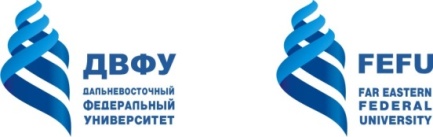 Приложение 5График подготовки и оформления ВКРГРАФИКподготовки и оформления выпускной квалификационной работыПриложение 6Отзыв руководителяОдобрено решениемученого совета школыпротоколот_________№__________УТВЕРЖДАЮДиректор____________Е.Б.Гаффорова«____»_______________20___г.Место расположения компьютерной техники, на котором установлено программное обеспечение, количество рабочих местПеречень программного обеспеченияКомпьютерный класс Школы экономики и менеджмента,ауд.G509, на 26 рабочих мест7 Zip 16.04 – свободный файловый архиватор с высокой степенью сжатия данных;ABBY Fine Reader 11 – пакет программного обеспечения, для распознавания  отсканированного текста с последующим его сохранением;Adobe Acrobat Reader DC – пакет программ для создания и просмотра электронных публикаций в формате PDF;ESET End point Security 5 – комплексная защита рабочих станций н абазе ОС Windows. Поддержка виртуализации + новые технологии;Far Manager 3 – программа управления файлами и архивами в OC Windows;Google Chrome – веб-браузер;Microsoft Office 2010 – офисный пакет, включающий программное обеспечение для работы с различными типами документов (текстами, электронными таблицами, базами данных и др.);Microsoft Project 2010–программа управлени япроектами для ОС Windows;Microsoft Visio 2010 – векторный графический редактор, редактор диаграмм и блок-схем для ОС Windows;Mozilla Firefox – веб-браузер;Notepad++6.68 – текстовый редактор;Project Expert 7 – программа для оценки инвестиционных проектов и разработки бизнес-планов;R-Studio– группа полнофункциональных утилит для восстановления данных с жёстких дисков (HDD), твёрдотельных устройств (SSD), флэш-памяти и аналогичных внешних и внутренних накопителей данных;WinDjView2.0.2 – программа для распознавания и просмотра файлов с одноименным форматом DJV и DjVu;Гарант аэро – справочно-правовая система по законодательству Российской Федерации;Консультант Плюс – это компьютерная система для поиска и работы с правовой информацией.Наименование оборудованных помещений и помещений для самостоятельной работыПеречень основного оборудованияМультимедийная аудиторияЭкран с электроприводом 236*147 см TrimScreenLine; Проектор DLP, 3000 ANSI Lm, WXGA 1280x800, 2000:1 EW330U Mitsubishi; Подсистема специализированных креплений оборудования CORSA-2007 Tuarex; Подсистема видеокоммутации; Подсистема аудиокоммутации и звукоусиления; акустическая система для потолочного монтажа SI 3CT LP Extron; цифровой аудиопроцессор DMP 44 LC ExtronКомпьютерный класс Школы экономики и менеджмента, ауд. G409Моноблок HPРгоОпе 400 All-in-One 19,5 (1600x900), Corei3-4150T, 4GBDDR3-1600 (1x4GB), 500GBHDD 7200 SATA, DVD+/-RW, GigEth, Wi-Fi, ВТ, usbkbd/mse, Win7 Корпоративная (64- bit) (26 шт.)Читальные залы Научной библиотеки ДВФУ с открытым доступом к фонду(корпусА-уровень10)Моноблок HP Рго Опе400 All-in-One 19,5 (1600x900), Corei3-4150T, 4GB DD R3-1600 (1x4GB), 1TB HDD 7200 SATA, DVD+/-RW, GigEth, Wi-Fi, ВТ, usbkbd/mse, Win7Pro (64-bit) + Win8.1Pro (64-bit), 1-1-1Wty. Скорость доступа в Интернет 500 Мбит/сек. Рабочие места для людей с ограниченными возможностями здоровья оснащены дисплеями и принтерами Брайля; оборудованы: портативными устройствами для чтения плоскопечатных текстов, сканирующими и читающими машинами видеоувелечителем с возможностью регуляции цветовых спектров; увеличивающими электронными лупами и ультразвуковыми маркировщиками.№ п/пКод контролируемой компетенции (или ее части)Вид государственного аттестационного испытания, в рамках которого оценивается уровень сформированности компетенцийОК-1 способностью к самосовершенствованию и саморазвитию в профессиональной сфере, к повышению общекультурного уровняЗащита выпускной квалификационной работы, включая подготовку к процедуре защиты и процедуру защитыОК-2 готовностью интегрироваться в научное, образовательное, экономическое, политическое и культурное пространство России и АТРЗащита выпускной квалификационной работы, включая подготовку к процедуре защиты и процедуру защитыОК-3 способностью проявлять инициативу и принимать ответственные решения, осознавая ответственность за результаты своей профессиональной деятельностиЗащита выпускной квалификационной работы, включая подготовку к процедуре защиты и процедуру защитыОК-4 способностью творчески воспринимать и использовать достижения науки, техники в профессиональной сфере в соответствии с потребностями регионального и мирового рынка трудаЗащита выпускной квалификационной работы, включая подготовку к процедуре защиты и процедуру защитыОК-5 способностью использовать современные методы и технологии (в том числе информационные) в профессиональной деятельностиЗащита выпускной квалификационной работы, включая подготовку к процедуре защиты и процедуру защитыОК-6 способностью понимать, использовать, порождать и грамотно излагать инновационные идеи на русском языке в рассуждениях, публикациях, общественных дискуссияхЗащита выпускной квалификационной работы, включая подготовку к процедуре защиты и процедуру защитыОК-7 владением иностранным языком в устной и письменной форме для осуществления межкультурной и иноязычной коммуникацииЗащита выпускной квалификационной работы, включая подготовку к процедуре защиты и процедуру защитыОК-8 способностью использовать основы философских знаний, анализировать главные этапы и закономерности исторического развития для осознания социальной значимости своей деятельностиЗащита выпускной квалификационной работы, включая подготовку к процедуре защиты и процедуру защитыОК-9 способностью использовать основы экономических знаний при оценке эффективности результатов деятельности в различных сферахЗащита выпускной квалификационной работы, включая подготовку к процедуре защиты и процедуру защитыОК-10 способностью к коммуникации в устной и письменной формах на русском и иностранном языках для решения задач межличностного и межкультурного взаимодействияЗащита выпускной квалификационной работы, включая подготовку к процедуре защиты и процедуру защитыОК-11 способностью работать в команде, толерантно воспринимать социальные, этнические, конфессиональные и культурные различияЗащита выпускной квалификационной работы, включая подготовку к процедуре защиты и процедуру защитыОК-12 способностью к самоорганизации и самообразованиюЗащита выпускной квалификационной работы, включая подготовку к процедуре защиты и процедуру защитыОК-13 способность использовать общеправовые знания в различных сферах деятельности, в том числе с учетом социальной политики государства, международного и российского праваЗащита выпускной квалификационной работы, включая подготовку к процедуре защиты и процедуру защитыОК-14 способностью поддерживать должный уровень физической подготовленности для обеспечения полноценной социальной и профессиональной деятельности; пропаганды активного долголетия, здорового образа жизни и профилактики заболеванийЗащита выпускной квалификационной работы, включая подготовку к процедуре защиты и процедуру защитыОК-15 готовностью пользоваться основными методами защиты производственного персонала и населения от возможных последствий аварий, катастроф, стихийных бедствийЗащита выпускной квалификационной работы, включая подготовку к процедуре защиты и процедуру защитыОПК-1 способностью решать стандартные задачи профессиональной деятельности на основе информационной и библиографической культуры с применением информационно-коммуникационных технологий и с учетом основных требований информационной безопасности, использовать различные источники информации по объекту туристского продуктаЗащита выпускной квалификационной работы, включая подготовку к процедуре защиты и процедуру защитыОПК-2 способностью к разработке туристского продуктаЗащита выпускной квалификационной работы, включая подготовку к процедуре защиты и процедуру защитыОПК-3 способностью организовать процесс обслуживания потребителей и (или) туристовЗащита выпускной квалификационной работы, включая подготовку к процедуре защиты и процедуру защитыПК-1 владением теоретическими основами проектирования, готовностью к применению основных методов проектирования в туризмеЗащита выпускной квалификационной работы, включая подготовку к процедуре защиты и процедуру защитыПК-2 способностью обрабатывать и интерпретировать с использованием базовых знаний математики и информатики данные, необходимые для осуществления проектной деятельности в туризмеЗащита выпускной квалификационной работы, включая подготовку к процедуре защиты и процедуру защитыПК-3 готовностью к реализации проектов в туристской индустрииЗащита выпускной квалификационной работы, включая подготовку к процедуре защиты и процедуру защитыПК-4 способностью проектировать программы туров, турпакетов, экскурсионные программы и другие продукты туристкой деятельностиЗащита выпускной квалификационной работы, включая подготовку к процедуре защиты и процедуру защитыПК-5 способностью организовывать работу исполнителей, принимать решение в организации туристской деятельности, в том числе с учетом социальной политики государстваЗащита выпускной квалификационной работы, включая подготовку к процедуре защиты и процедуру защитыПК-6 способностью рассчитать и проанализировать затраты деятельности предприятия туристской индустрии, туристского продукта в соответствии с требованиями потребителя и (или) туриста, обосновать управленческое решениеЗащита выпускной квалификационной работы, включая подготовку к процедуре защиты и процедуру защитыПК-7 способностью организовывать взаимодействие с представителями гостиничной и туристкой индустрии, клиентами гостиничных и туристских предприятий, а также с другими заказчиками услуг на локальном, региональном и федеральном уровняхЗащита выпускной квалификационной работы, включая подготовку к процедуре защиты и процедуру защитыПК-8 способностью использовать на практике основы действующего законодательства в сфере туристской, экскурсионной деятельности, а также осуществлять контроль за соответствием нормам безопасности туристских продуктовЗащита выпускной квалификационной работы, включая подготовку к процедуре защиты и процедуру защитыПК-17 способностью использовать нормативные документы по качеству, стандартизации и сертификации в туристской индустрииЗащита выпускной квалификационной работы, включая подготовку к процедуре защиты и процедуру защитыПК-18 способностью к общению с потребителями туристского продукта, обеспечению процесса обслуживания с учетом требований потребителей и (или) туристовЗащита выпускной квалификационной работы, включая подготовку к процедуре защиты и процедуру защитыКод и формулировка компетенцииЭтапы формирования компетенцииЭтапы формирования компетенцииКритерииПоказателиОК-1 способность к самосовершенствованию и саморазвитию в профессиональной сфере, к повышению общекультурного уровнязнает (пороговый уровень)-пути и способы повышения профессионального мастерства, технологии саморазвития;-знает методы и средства формирования логического и аналитического мышления;-собственный потенциал, особенности и технологии его реализации в соответствии с целями самосовершенствованиязнание методов и направлений саморазвития, средств профессионального самосовершенствования;знание особенностей, принципов работы аналитического и логического мышления;знание основ психологии развитияСпособность продемонстрировать знания  методов и направлений саморазвития, средств профессионального самосовершенствования;Способность перечислить особенности, принципы работы аналитического и логического мышления;Способность продемонстрировать знание основ психологии развитияОК-1 способность к самосовершенствованию и саморазвитию в профессиональной сфере, к повышению общекультурного уровняумеет (продвинутый уровень)- отбирать наиболее эффективные способы повышения профессионального самосовершенствования;- анализировать общекультурные и профессиональные источники (периодические издания, интернет источники и др.);- использовать собственный потенциал в целях самосовершенствованияумение отбирать наиболее эффективные способы повышения профессионального самосовершенствования;умение анализировать общекультурные и профессиональные источники (периодические издания, интернет источники и др.);умение использовать собственный потенциал в целях самосовершенствованияСпособность отбирать наиболее эффективные способы повышения профессионального самосовершенствования;Способность анализировать общекультурные и профессиональные источники (периодические издания, интернет источники и др.);Способность использовать собственный потенциал в целях самосовершенствованияОК-1 способность к самосовершенствованию и саморазвитию в профессиональной сфере, к повышению общекультурного уровнявладеет (высокий уровень)-технологиями саморазвития; -навыками организации самообразования;-навыками использования и обновления общекультурных и профессиональных знаний  владение системой знаний о содержании, особенностях процессов саморазвития, самосовершенствования;владение навыками аргументации при выборе технологий саморазвития в целях обновления общекультурных и профессиональных знанийСпособность к самосовершенствованию и самообразованиюОК-2 готовностью интегрироваться в научное, образовательное, экономическое, политическое и культурное пространство России и АТРзнает (пороговый уровень)-теоретические основы межкультурной коммуникации;-социально-экономические, политические и культурные особенности стран АТР;-базовый уровень одного из азиатских языков знание основных понятий и категорий межкультурной коммуникации:знание социально-экономических, политических и культурных особенностей стран АТР;знание базового уровня одного из азиатских языковСпособность пояснить основные понятия и категории межкультурной коммуникации; выделить особенности социально-экономического, политического и культурного развития стран АТРСпособность осуществлять общение на одном из азиатских языковОК-2 готовностью интегрироваться в научное, образовательное, экономическое, политическое и культурное пространство России и АТРумеет (продвинутый уровень)использовать на практике базовые знания межкультурной коммуникации; учитывать социально-экономические, политические и культурные особенности  в процессе общения в иноязычной среде стран АТРобщаться на базовом уровне на одном из азиатских языковумение использовать на практике базовые знания межкультурной коммуникации; умение учитывать социально-экономические, политические и культурные особенности  в процессе общения в иноязычной среде стран АТРумение общаться на базовом уровне на одном из азиатских языковСпособность оперировать знаниями, умениями  и отношениями в реальной практике межкультурного общенияОК-2 готовностью интегрироваться в научное, образовательное, экономическое, политическое и культурное пространство России и АТРвладеет (высокий уровень)навыками позитивного взаимодействия с представителями стран АТРСформированный навык позитивного взаимодействия с представителями стран АТРСпособность к позитивному взаимодействия с представителями стран АТР в целях   развития интеграционных процессов между странамиОК-3 способностью проявлять инициативу и принимать ответственные решения, осознавая ответственность за результаты своей профессиональной деятельностизнает (пороговый уровень)особенности, классификацию, причины нестандартных ситуаций, поведенческие модели в случае их возникновениямеханизмы управления нестандартными ситуациямиЗнания особенностей, классификацию, причины нестандартных ситуаций, поведенческие модели в случае их возникновения, механизмы управления нестандартными ситуациямиСпособность продемонстрировать на защите общие знания относительно классификации нестандартных ситуаций, вариантов поведенияОК-3 способностью проявлять инициативу и принимать ответственные решения, осознавая ответственность за результаты своей профессиональной деятельностиумеет (продвинутый уровень)-определять причины, факторы возникновения нестандартных ситуаций;-прогнозировать наступление нестандартных ситуаций, оценивать риски;-определять механизмы разрешения нестандартных ситуаций.Умение определять причины и факторы возникновения нестандартных ситуаций, прогнозировать их наступление, оценивать риски, принимать решения, осознавая ответственность за результаты своей профессиональной деятельностиСпособность продемонстрировать знание особенностей нестандартных ситуаций, умение определять причины и факторы их возникновения, прогнозировать ситуацииОК-3 способностью проявлять инициативу и принимать ответственные решения, осознавая ответственность за результаты своей профессиональной деятельностивладеет (высокий уровень)навыками управления нестандартными ситуациямиВладение навыками прогнозирования нестандартных ситуация, оценки рисков и выбора механизмов их разрешения, позволяющих наилучшим образом принимать и реализовывать хозяйственные решения.Способность продемонстрировать систему знаний о нестандартных ситуациях, их особенностях, аргументировать выбор поведенческих моделей при их разрешении, осознавая ответственность за результаты своей профессиональной деятельностиОК-4 способностью творчески воспринимать и использовать достижения науки, техники в профессиональной сфере в соответствии с потребностями регионального и мирового рынка трудазнает (пороговый уровень)- творческие/креативные технологии;-современные компьютерные технологии, применяемые при сборе, хранении и обработке информации, достижения, нововедения в профессиональной сфере;-состояние и развитие регионального и мирового рынка трудаЗнание творческих технологий и способы использования их в профессиональной сфере, современные технологии обработки информации, состояние и развитие регионального и мирового рынкаСпособность продемонстрировать общие знания о творческих/креативных технологиях, о возможностях их использования в профессиональной сфереОК-4 способностью творчески воспринимать и использовать достижения науки, техники в профессиональной сфере в соответствии с потребностями регионального и мирового рынка трудаумеет (продвинутый уровень)- осуществлять целенаправленный поиск информации о достижениях науки, техники в профессиональной сфере;-систематизировать, обобщать, информацию, готовить справки, обзоры по вопросам профессиональной деятельности-анализировать состояние и развитие регионального и мирового рынка, проводить маркетинговые исследования потребительского рынка;-творчески/подходить к решения производственных задачУмение осуществлять целенаправленный поиск информации о достижениях науки, техники в профессиональной сфере, систематизировать, обобщать, информацию, готовить справки, обзоры по вопросам профессиональной деятельности анализировать состояние и развитие регионального и мирового рынка, проводить маркетинговые исследования потребительского рынка, творчески/подходить к решения производственных задачСпособность продемонстрировать умения находить источники, содержащие информацию о научных достижениях в профессиональной сфере, принципы использования  творческого подхода в профессиональной деятельностиОК-4 способностью творчески воспринимать и использовать достижения науки, техники в профессиональной сфере в соответствии с потребностями регионального и мирового рынка трудавладеет (высокий уровень)-навыками работы с большими объемами информации; -исследовательского творческого мышления Владение навыками работы с большими объемами информации, исследовательского творческого мышления Способность продемонстрировать сформировавшиеся умения применения на практике творческого подхода к решению проблемы дипломного проектаОК-5 способностью использовать современные методы и технологии (в том числе информационные) в профессиональной деятельностизнает (пороговый уровень)-основы информационных технологий, программное обеспечение, электронные ресурсы, базовые сервисы и технологии сети ИнтернетЗнание основ информационных технологий, программного обеспечение, электронных ресурсов, базовых сервисов и технологий сети ИнтернетСпособность перечислить основные информационные  ресурсы, базовые сервисы и технологии сети Интернет на вопросы при защитеОК-5 способностью использовать современные методы и технологии (в том числе информационные) в профессиональной деятельностиумеет (продвинутый уровень)-использовать программное обеспечение компьютера, применять ресурсы, базовые сервисы и технологии сети Интернет Умение использовать программное обеспечение компьютера, применять ресурсы, базовые сервисы и технологии сети ИнтернетСпособность перечислить  основные информационные  ресурсы, базовые сервисы и технологии сети Интернет и продемонстрировать умения использовать их в практической деятельностиОК-5 способностью использовать современные методы и технологии (в том числе информационные) в профессиональной деятельностивладеет (высокий уровень)-коммуникационными технологиями и сервисами;методами сбора, обработки и анализа информации средствами Интернет  в целях использования их в профессиональной деятельностиВладение коммуникационными технологиями и сервисами, методами сбора, обработки и анализа информации средствами Интернет в целях использования их в профессиональной деятельностиСпособность продемонстрировать сформированные навыки по применению в профессиональной деятельности коммуникационных технологий и сервисов, методы сбора, обработки и анализа информации средствами ИнтернетОК-6 способностью понимать, использовать, порождать и грамотно излагать инновационные идеи на русском языке в рассуждениях, публикациях, общественных дискуссияхзнает (пороговый уровень)-современную концепцию культуры речи, грамматическую, лексическую, орфоэпическую системы русского языка; -нормы научного стиля и соответствующие жанрыЗнание культуры речи, грамматической, лексической, орфоэпической системы русского языка, норм и жанров научного стиляСпособность продемонстрировать общие знания, грамматической, лексической, орфоэпической системы русского языкаОК-6 способностью понимать, использовать, порождать и грамотно излагать инновационные идеи на русском языке в рассуждениях, публикациях, общественных дискуссияхумеет (продвинутый уровень)-логически верно использовать устную и письменную речь в рассуждениях, публикациях, общественных дискуссиях в соответствии с научным стилемУмение логически верно использовать устную и письменную речь в рассуждениях, публикациях, общественных дискуссиях в соответствии с научным стилемСпособность продемонстрировать общие знания, норм русского языка, особенности научного стиля в процессе защиты ВКРОК-6 способностью понимать, использовать, порождать и грамотно излагать инновационные идеи на русском языке в рассуждениях, публикациях, общественных дискуссияхвладеет (высокий уровень)-технологией подготовки научного текста в письменной и устной форме, в различной жанрово-стилистической направленности языка научного стиляВладение технологией подготовки научного текста в письменной и устной форме, в различной жанрово-стилистической направленности языка научного стиляСпособность продемонстрировать владение  технологией подготовки научного текста предоставленной ВКР, культурой речи при публичной защитеОК-7 владением иностранным языком в устной и письменной форме для осуществления межкультурной и иноязычной коммуникациизнает (пороговый уровень)-грамматику и лексику иностранного языка;-знает социально-культурные особенности стран изучаемого иностранного языкаЗнание фонетико-орфографического, лексического материала иностранного языка. Знание информации об социокультурных особенностях страныизучаемого иностранного языкаСпособность продемонстрировать знание основных норм  иностранного языка, общее представление  о социокультурных особенностях страныизучаемого иностранного языкаОК-7 владением иностранным языком в устной и письменной форме для осуществления межкультурной и иноязычной коммуникацииумеет (продвинутый уровень)осуществлять диалогическое, монологическое и письменное общение с представителями иноязычной среды в целях профессиональной коммуникации;умеет выделять социально-культурные особенности стран изучаемого иностранного языкаУмение осуществлять диалогическое, монологическое и письменное общение с представителями иноязычной среды в целях профессиональной коммуникации. Умение выделять социально-культурные особенности стран изучаемого иностранного языкаСпособность продемонстрировать хороший уровень знания основных норм иностранного языка, достаточно полное представление о социо-культурных особенностяхстран изучаемого иностранного языка ОК-7 владением иностранным языком в устной и письменной форме для осуществления межкультурной и иноязычной коммуникациивладеет (высокий уровень)грамматическими и лексическими навыками в устной и письменной речииностранным языком на уровне  достаточном для профессионального общенияВладение грамматическими и лексическими навыками в устной, письменной речи и иностранным языком на уровне  достаточном для профессионального общенияСпособность продемонстрировать уверенное знание основных норм иностранного языка на уровне  достаточном для профессионального общенияОК-8 способностью использовать основы философских знаний, анализировать главные этапы и закономерности исторического развития для осознания социальной значимости своей деятельностизнает (пороговый уровень)теоретические основы философии, основы профессиональной философии; основные факты, факторы и закономерности развития всемирной и отечественной истории и культуры; социально-культурную, экономическую и политическую организацию обществазнание роли философии в обществе, ее роль в духовном развитии человека, значение ее в профессиональной деятельности;знание основных фактов, факторов и закономерностей развития всемирной и отечественной истории и культуры,  социально-культурной, экономической и политической организации обществаСпособность перечислить основные понятия и проблемы философии, даты, периоды и факты всемирной и отечественной истории, основные закономерности историко-культурного процессаОК-8 способностью использовать основы философских знаний, анализировать главные этапы и закономерности исторического развития для осознания социальной значимости своей деятельностиумеет (продвинутый уровень)оперировать понятиями и категориями философского знания, применять философскую методологию в профессиональной деятельности;выявлять причинно-следственные связи в историческом развитии; выражать и обосновывать свою позицию к ценностям исторического прошлогоумение оперировать понятиями и категориями философского знания,  применять философскую методологию в профессиональной деятельности;умение выявлять причинно-следственные связи в историческом развитии; умение обосновывать и отстаивать свою позицию к ценностям исторического прошлогоСпособность оперировать понятиями и категориями философского знания,  применять философскую методологию в профессиональной деятельности, выявлять причинно-следственные связи в историческом развитии, обосновывать и отстаивать свою позицию к ценностям исторического прошлогоОК-8 способностью использовать основы философских знаний, анализировать главные этапы и закономерности исторического развития для осознания социальной значимости своей деятельностивладеет (высокий уровень)комплексом знаний по философии и истории;технологиями приобретения, обновления и использования философских и исторический знаний в целях профессиональной деятельностиВладение комплексом знаний по философии и истории, технологиями приобретения, обновления и использования философских и исторический знаний в целях профессиональной деятельностиСпособность диалектически мыслить в целях выполняемой профессиональной деятельности в сфере туризмаОК-9 способностью использовать основы экономических знаний при оценке эффективности результатов деятельности в различных сферахзнает (пороговый уровень)-базовые основы экономических знаний;-особенности функционирования национальной экономики; -методы анализа экономических явлений и процессовЗнание основных экономических категорий и понятий,  методов анализа экономических явлений и процессовСпособность продемонстрировать на защите базовые экономические знания для понимания  и анализа экономической ситуации в профессиональной сфере ОК-9 способностью использовать основы экономических знаний при оценке эффективности результатов деятельности в различных сферахумеет (продвинутый уровень)анализировать экономические явления и процессы;извлекать и анализировать экономическую информацию в целях принятия обоснованных решений в профессиональной деятельностиУмения анализировать экономические явления и процессы;извлекать и анализировать экономическую информацию в целях принятия обоснованных решений в профессиональной деятельностиСпособность пояснить основные методы анализа экономических явлений и процессов, продемонстрировать умения анализировать экономическую информациюОК-9 способностью использовать основы экономических знаний при оценке эффективности результатов деятельности в различных сферахвладеет (высокий уровень) теоретическими основами экономических знаний;методами анализа экономических явлений и процессов;навыками экономического управленияВладение теоретическими основами экономических знаний,методами анализа экономических явлений и процессов, навыками экономического управленияСпособность продемонстрировать в процессе защиты дипломного проекта умения проводить исследования рынка туристских услугОК-10 способностью к коммуникации в устной и письменной формах на русском и иностранном языках для решения задач межличностного и межкультурного взаимодействиязнает (пороговый уровень)-грамматику и лексику иностранного  и русского языка;-основы культуры речиЗнание грамматики и лексики иностранного и русского языка, основ культуры речиСпособность продемонстрировать на защите основные грамматические и лексические нормы русского, правильность  речиОК-10 способностью к коммуникации в устной и письменной формах на русском и иностранном языках для решения задач межличностного и межкультурного взаимодействияумеет (продвинутый уровень)-ориентироваться в разных языковых ситуациях;-создавать письменные и устные речевые произведения научных и деловых жанров на русском и иностранном языках;-общаться и читать на иностранном языке статьи в зарубежных периодических изданиях и монографическую литературуУмение ориентироваться в разных языковых ситуациях, создавать письменные и устные речевые произведения научных и деловых жанров на русском и иностранном языках;общаться и читать на иностранном языке статьи в зарубежных периодических изданиях  и монографическую литературуСпособность подремонтировать умения ориентироваться в разных языковых ситуациях, умения читать зарубежные источники на языке оригинала в целях использования их в дипломном проекте. ОК-10 способностью к коммуникации в устной и письменной формах на русском и иностранном языках для решения задач межличностного и межкультурного взаимодействиявладеет (высокий уровень)-речевой культурой;-грамматическими и лексическими навыками в устной и письменной речи;-различными видами и формами устной и письменно коммуникации на иностранном и русском языках;-навыками общения на иностранном языке и чтения зарубежных источников на языке оригинала. Владение речевой культурой, грамматическими и лексическими навыками в устной и письменной речи, различными видами и формами устной и письменно коммуникации на иностранном и русском языках, навыками общения на иностранном языке и чтения зарубежных источников на языке оригинала.Способность подремонтировать достаточно высокий уровень речевой культуры с использованием паралингвистических средств, уверенное знание основных норм иностранного языка на уровне  достаточном для профессионального общенияОК-11 способностью работать в команде, толерантно воспринимать социальные, этнические, конфессиональные и культурные различиязнает (пороговый уровень)- основы национальной деловой, корпоративной культуры;-методы организационной деятельности и командной работыЗнание основ национальной деловой, корпоративной культуры, методов организационной деятельности и командной работыСпособность продемонстрировать знания основ национальной деловой, корпоративной культуры, методов организационной деятельности и командной работы, понимание поведенческих моделей, национальных и интернациональных командОК-11 способностью работать в команде, толерантно воспринимать социальные, этнические, конфессиональные и культурные различияумеет (продвинутый уровень)- работать в команде, сотрудничать со специалистами разных областей знаний;-неукоснительно соблюдать принципы толерантности во взаимоотношениях с людьмиУмение работать в коллективе со специалистами разных областей знаний, неукоснительно соблюдать принципы толерантности во взаимоотношениях с людьмиСпособность работать в коллективе со специалистами разных областей знаний, неукоснительно соблюдать принципы толерантности во взаимоотношениях с людьмиОК-11 способностью работать в команде, толерантно воспринимать социальные, этнические, конфессиональные и культурные различиявладеет (высокий уровень)-навыками работать в команде, сотрудничать со специалистами разных областей знаний;-навыками толерантно воспринимать социально-культурные, этнические и конфессиональные различия Владение навыками командной работы со специалистами разных областей знаний, навыками толерантно воспринимать социально-культурные, этнические и конфессиональные различияСпособность к эффективному командному общению в профессиональной сфере на принципах межличностного, межкультурного взаимодействия и толерантности ОК-12 способностью к самоорганизации и самообразованиюзнает (пороговый уровень)-принципы и основные понятия тайм-менеджмента;-основы психологии самообразования;-пути и средства повышения профессионального мастерства, технологии саморазвитияЗнание теоретических основ тайм-менеджмента (виды, структура, методики тайм-менеджмента), и психологии самообразованияСпособность продемонстрировать на защите дипломного проекта частичное знание содержания процессов самоорганизации и самообразования.  ОК-12 способностью к самоорганизации и самообразованиюумеет (продвинутый уровень)-эффективно использовать усвоенный теоретический материал по тайм-менеджменту в практической деятельности;-отбирать наиболее эффективные способы повышения профессионального самообразования;-анализировать общекультурные и профессиональные источники (периодические издания, интернет источники и др.)Умение эффективно использовать усвоенный теоретический материал в практической деятельности: отбирать способы повышения профессионального самообразования, анализировать информационные источники (периодические издания, интернет источники и др.)При защите дипломного проекта продемонстрировано знание содержания самоорганизации и самообразования, обосновано выбраны соответствующие технологии.  ОК-12 способностью к самоорганизации и самообразованиювладеет (высокий уровень) Принципами и основными понятиями  тайм –менеджмента и психологии самообразования;-навыками самоорганизации, самообразования для приобретения, и обновления знаний в целях повышения профессионального мастерстваВладение принципами и основными понятиями  тайм –менеджмента и психологии самообразования, навыками самоорганизации, самообразования для приобретения, и обновления знаний в целях повышения профессионального мастерстваПродемонстрирована способность овладения полной системой знаний о процессах самоорганизации и самообразования, технология их использования. Продемонстрирована способность эффективно организовывать свое время для подготовки ВКРОК-13 способность использовать общеправовые знания в различных сферах деятельности, в том числе с учетом социальной политики государства, международного и российского правазнает (пороговый уровень)-основные нормативно-правовые акты действующие на территории Российской Федерации, в том числе с учетом социальной политики государства, международного и российского права - механизмы применения основных нормативно-правовых актовЗнание нормативно-правовых актов Российской Федерации и механизмов их примененияСпособность перечислить основные нормативно-правовые акты РФ, в том числе в туристкой сфере, пояснить механизмы их применения ОК-13 способность использовать общеправовые знания в различных сферах деятельности, в том числе с учетом социальной политики государства, международного и российского праваумеет (продвинутый уровень)-ориентироваться в нормативно-правовой системе, оперативно находить необходимые законодательные документы;-применять на практике в критических и спорных ситуациях нормативные документыУмение ориентироваться в нормативно-правовой системе, оперативно находить необходимые законодательные документы иприменять их  процессе профессиональной деятельностиСпособность продемонстрировать умение ориентироваться в нормативно-правовой системе, оперативно находить необходимые законодательные документы иприменять их  процессе профессиональной деятельностиОК-13 способность использовать общеправовые знания в различных сферах деятельности, в том числе с учетом социальной политики государства, международного и российского прававладеет (высокий уровень)методикой и навыками применения нормативно-правовых документов в практике профессиональной деятельностиВладение методикой и навыками применения нормативно-правовых документов в практике профессиональной деятельностиСпособность продемонстрировать владение методикой и навыками применения нормативно-правовых документов в практике профессиональной деятельности ОК-14 способностью поддерживать должный уровень физической подготовленности для обеспечения полноценной социальной и профессиональной деятельности; пропаганды активного долголетия, здорового образа жизни и профилактики заболеванийзнает (пороговый уровень)-основные понятия теории физической культуры, факторы, оказывающие влияние на физическое состояние человека; -основы здорового образа жизни и его составляющиеЗнание понятий теории физической культуры, значения физической культуры в жизнедеятельности человека.Знание  факторов, оказывающих влияние на физическое состояние человека.Знание основ здорового образа жизни и его составляющихСпособность продемонстрировать теоретические основы совершенствования физических качеств и личностных свойств, основные требования к психофизической подготовке в  профессиональной деятельностиОК-14 способностью поддерживать должный уровень физической подготовленности для обеспечения полноценной социальной и профессиональной деятельности; пропаганды активного долголетия, здорового образа жизни и профилактики заболеванийумеет (продвинутый уровень)применять знания теории физической культуры, выявлять факторы, оказывающие влияние на физическое состояние человека в целях полноценной социальной и профессиональной деятельности;придерживаться здорового образа жизни Умение применять знания теории физической культуры, выявлять факторы, оказывающие влияние на физическое состояние человека в целях полноценной социальной и профессиональной деятельности.Умение поддерживать должный уровень своего физического состояния для профилактики профессиональных заболеваний.Способность самостоятельно поддерживать и развивать психофизические качества в процессе физических упражнений для адаптации к конкретным условиям профессиональной деятельностиОК-14 способностью поддерживать должный уровень физической подготовленности для обеспечения полноценной социальной и профессиональной деятельности; пропаганды активного долголетия, здорового образа жизни и профилактики заболеванийвладеет (высокий уровень)современными понятиями теории физической культуры, различными методам и средствами оздоровления организма для достижения должного уровня физического состояния. Владение различными видами здоровьесберегающих технологий для обеспечения полноценной социальной и профессиональной деятельностиСпособность проводить самодиагностику для подбора наиболее эффективных здоровьесберегающих технологий в целях обеспечения полноценной социальной и профессиональной деятельностиОК-15 готовностью пользоваться основными методами защиты производственного персонала и населения от возможных последствий аварий, катастроф, стихийных бедствийзнает (пороговый уровень)-нормативно –правовую базу обеспечения безопасности жизнедеятельности;-причины, характерные признаки возникновения катастроф, стихийных бедствий; -способы и методы защиты производственного персонала и населения от последствий аварий, катастров, стихийных бедствийЗнание нормативно –правовой базы обеспечения безопасности жизнедеятельности, причин и характерных признаков возникновения катастроф, стихийных бедствий, способов и методов защиты производственного персонала и населения от последствий аварий, катастроф, стихийных бедствийСпособность привести в качестве примера основные нормативные акты по обеспечению безопасности жизнедеятельности. Способность перечислить признаки и причины возникновения катастроф, стихийных бедствий, способов и методов защиты персонала и населенияОК-15 готовностью пользоваться основными методами защиты производственного персонала и населения от возможных последствий аварий, катастроф, стихийных бедствийумеет (продвинутый уровень) предупреждать развитие негативных факторов на человека, оценивать рискиУмение предупреждать развитие негативных факторов на человека, оценивать рискиСпособность продемонстрировать в процессе защиты ВКР, сформированное умение предупреждать развитие негативных факторов на человека, оценивать рискиОК-15 готовностью пользоваться основными методами защиты производственного персонала и населения от возможных последствий аварий, катастроф, стихийных бедствийвладеет (высокий уровень)навыками применения нормативных и технических документов в профессиональной деятельности;навыками оказания первой помощи в экстремальных ситуацияхВладение навыками применения нормативных и технических документов в профессиональной деятельности, навыками оказания первой помощи в экстремальных ситуацияхСпособность продемонстрировать владениенавыками применения нормативных и технических документов в профессиональной деятельности, навыки оказания первой помощи в экстремальных ситуацияхОПК-1 способностью решать стандартные задачи профессиональной деятельности на основе информационной и библиографической культуры с применением информационно-коммуникационных технологий и с учетом основных требований информационной безопасности, использовать различные источники информации по объекту туристского продуктазнает (пороговый уровень)-основы информационно-библиографической культуры;-методику поиска информации  по библиографическим источникам и электронным информационным источникам сети ИнтернетЗнание основ информационно-библиографической культуры (методика поиска информации, культура ее восприятия, сохранение полученной и переработанной информации и др.)Способность продемонстрировать общие знания по информационно-библиотечной культуреОПК-1 способностью решать стандартные задачи профессиональной деятельности на основе информационной и библиографической культуры с применением информационно-коммуникационных технологий и с учетом основных требований информационной безопасности, использовать различные источники информации по объекту туристского продуктаумеет (продвинутый уровень)-пользоваться справочно-информационным фондом библиотеки, справочно-поисковым аппаратом библиотеки (традиционные каталоги, электронные каталоги);-оформлять библиографические списки к научным публикациям, докладамУмение пользоваться справочно-информационным фондом библиотеки, справочно-поисковым аппаратом библиотеки (традиционные каталоги, электронные каталоги); оформлять библиографические списки к научным публикациям, докладамСпособность продемонстрировать общие знания по информационно-библиотечной культуре, сформированные умения оформления библиографического списка к научным публикациям, докладам, ВКР Умениие четко и доказателно излагать результаты своей собственной деятельностиОПК-1 способностью решать стандартные задачи профессиональной деятельности на основе информационной и библиографической культуры с применением информационно-коммуникационных технологий и с учетом основных требований информационной безопасности, использовать различные источники информации по объекту туристского продуктавладеет (высокий уровень)информационно-библиографической культурой для решения задач профессиональной деятельности в сфере туризмаВладение информационной – библиографической культуройдля решения задач профессиональной деятельности в сфере туризмаСпособность продемонстрировать комплексные знания по информационно-библиотечной культуре, умения получать, обрабатывать и творчески использовать информацию для решения задач профессиональной деятельности в сфере туризма с учетом основных требований информационной безопасностиОПК-2 способностью к разработке туристского продуктазнает (пороговый уровень)-технологию разработки туристского продукта;-перспективы и тенденции развития рынка туристских услуг на региональном и мировом уровне-инновационные технологии в туризмеЗнание технологии разработки туристского продукта, тенденций развития туристского рынка  на региональном  и мировом уровне, знание инноваций, используемых в туризме Способность подремонтировать общие знания по разработке туристского продукта. Отвечая на вопросе в процессе защиты ВКР может выделить особенности туристского продукта, его потребительские свойства.ОПК-2 способностью к разработке туристского продуктаумеет (продвинутый уровень)-применять проектные методы в туризме для разработки туристского продукта и прогнозировать развитие туристского спроса и предложения-использовать инновационные технологии для разработки туристского продуктаУмение применять проектные методы в туризме для разработки туристского продукта и прогнозировать развитие туристского спроса и предложения, использовать инновационные технологии для разработки туристского продуктаСпособность подремонтировать общие знания по разработке туристского продукта, умения применить инновации при разработке туристского продуктаОПК-2 способностью к разработке туристского продуктавладеет (высокий уровень)-технологией проектирования в туризме и поэтапной разработкой туристского продукта;-навыком применения инноваций для разработки туристского продуктаВладение технологией проектирования в туризме и поэтапной разработкой туристского продукта, навыком применения инноваций для разработки туристского продуктаСпособность подремонтировать комплексные знания по разработке туристского продукта, предоставив проект туристского продукта в ВКР, аргументировать свою точку зренияОПК-3 способностью организовать процесс обслуживания потребителей и (или) туристовзнает (пороговый уровень)-основы теории организации обслуживания потребителей/туристов;-культуру обслуживанияЗнание основ организации обслуживания потребителей/туристов (принципы обслуживания, формы, методы),  культуры обслуживанияСпособность продемонстрировать общие знания основ организации обслуживания, перечислить принципы обслуживания, формы, методы в ходе процедуры защиты ВКР ОПК-3 способностью организовать процесс обслуживания потребителей и (или) туристовумеет (продвинутый уровень)-организовывать технологические процессы обслуживания потребителей/туристов в туркомпании и на маршрутеУмение организовывать технологические процессы обслуживания потребителей/туристов в туркомпании и на маршрутеСпособность продемонстрировать прочные теоретические знания о современных технологиях обслуживания, умеет организовать процесс обслуживанияОПК-3 способностью организовать процесс обслуживания потребителей и (или) туристоввладеет (высокий уровень)навыками организации процесса обслуживания потребителей/туристов на основе комплексного подходаВладение навыками организации процесса обслуживания потребителей/туристов на основе комплексного подходаСпособность продемонстрировать глубокие теоретические знания о современных технологиях обслуживания, имеет сформированные навыки по обеспечению процесса организации обслуживания на основе комплексного подхода с учетом потребностей туристовПК-1 владением теоретическими основами проектирования, готовностью к применению основных методов проектирования в туризмезнает (пороговый уровень)-основы проектной деятельности-основные категории, элементы и принципы проектирования в туризме;-нормативно-правовую базу туристско-рекреационного проектированияЗнание основ проектной деятельности, основных категорий, элементов и принципов проектирования в туризме, нормативно-правовую базу туристско-рекреационного проектированияСпособность продемонстрировать общие знания основ проектной деятельности, основных категорий, элементов и принципов проектирования в туризме, перечислить и пояснить нормативно-правовую базу туристско-рекреационного проектирования в ходе процедуры защиты ВКР ПК-1 владением теоретическими основами проектирования, готовностью к применению основных методов проектирования в туризмеумеет (продвинутый уровень)-применять технологию проектирования  при разработке туристского продукта и услуги на практикеУмение применять технологию проектирования при разработке туристского продукта и услуги на практикеСпособность продемонстрировать прочные теоретические знания по технологии проектной деятельности, объяснить специфику туристского проектирования, продемонстрировать технологию туристского проектирования на практикеПК-1 владением теоретическими основами проектирования, готовностью к применению основных методов проектирования в туризмевладеет (высокий уровень)-навыками создания новых туристских продуктов и услуг с использованием современных технологий и методов проектированияВладение навыками создания новых туристских продуктов и услуг с использованием современных технологий и методов проектированияСпособность продемонстрировать глубокие теоретические знания по технологии проектной деятельности и сформированные навыки создания новых туристских продуктов и услуг с использованием современных технологий и методов проектирования. Аргументировать свой выбор методики проектированияПК-2 способностью обрабатывать и интерпретировать с использованием базовых знаний математики и информатики данные, необходимые для осуществления проектной деятельности в туризмезнает (пороговый уровень)-основные математические понятия и методы решения типовых математических задач для осуществления туристской деятельности;-основы информатики и информационных технологийЗнание основных математических понятий, методов и алгоритмов решения прикладных математических задач для осуществления туристской деятельности.Знание основ информатики и информационных технологийСпособность продемонстрировать общие знания основных математических понятий, методов и алгоритмов решения прикладных математических, основ информационных технологий ПК-2 способностью обрабатывать и интерпретировать с использованием базовых знаний математики и информатики данные, необходимые для осуществления проектной деятельности в туризмеумеет (продвинутый уровень)-использовать методы статистической информации;-пользоваться вычислительной техникой и программным обеспечением компьютера для решения практических задач в сфере туризмаУмение использовать методы статистической информации, пользоваться вычислительной техникой и программным обеспечением компьютера для решения практических задач в сфере туризмаСпособность продемонстрировать глубокие теоретические знания, использование методов статистической информации, умение пользоваться программным обеспечениемПК-2 способностью обрабатывать и интерпретировать с использованием базовых знаний математики и информатики данные, необходимые для осуществления проектной деятельности в туризмевладеет (высокий уровень) -навыками интерпретации и адаптации математических данных для осуществления проектной деятельности в туризме;-навыками использования прикладных программ и вычислительной техникиВладение навыками интерпретации и адаптации математических данных для осуществления проектной деятельности в туризме, навыками использования в туризме прикладных программ и вычислительной техникиСпособность продемонстрировать сформированные навыки использования базовых знаний математики и информатики для решения прикладных задач. ПК-3 готовностью к реализации проектов в туристской индустриизнает (пороговый уровень)-теоретические основы организации процесса продаж туристского продукта;-нновационные методики реализации туристского проекта-методы мониторинга туристского рынкаЗнание теоретических основ организации процесса продаж туристского продукта, инновационных методик реализации туристского проекта и методов мониторинга рынкаСпособность продемонстрировать общие теоретические знания,  определить инновационные методики реализации туристского проекта и методы мониторинга рынкаПК-3 готовностью к реализации проектов в туристской индустрииумеет (продвинутый уровень)-применять технологии продаж туристского продукта;-использовать инновационные методики реализации туристского проекта-применять методы мониторинга туристского рынкаУмение применять технологии продаж туристского продукта, использовать инновационные методики реализации туристского проекта, применять методы мониторинга туристского рынкаСпособность продемонстрировать глубокие теоретические знания, умения подбирать и применять инновационные методики реализации туристского продукта. ПК-3 готовностью к реализации проектов в туристской индустриивладеет (высокий уровень)современными методами организации процесса продаж туристского продуктаВладение современными методами организации процесса продаж туристского продуктаСпособность продемонстрировать твердые теоретические знания и сформированные навыки технологии продаж, аргументация в пользу инновационных методик, используемых при реализации туристского проектаПК-4 способностью проектировать программы туров, турпакетов, экскурсионные программы и другие продукты туристкой деятельностизнает (пороговый уровень) -основные категории, элементы и принципы организации проектной деятельности в туризме;-нормативно-правовую базу туристского проектирования;-технологию составления нормативно-технической документации туристского предприятия;-основные тенденции развития отечественной и мировой туристской индустрии.Знание теоретических основ проектирования туристского продукта, нормативно-правовой базы проектирования, оформление нормативно-технической документации, основных тенденций развития отечественной и мировой туристской индустрии.Способность продемонстрировать приобретённые теоретические знания  в процессе защиты ВКР ПК-4 способностью проектировать программы туров, турпакетов, экскурсионные программы и другие продукты туристкой деятельностиумеет (продвинутый уровень)-анализировать основные факторы развития рекреации и туризма;-выявлять и прогнозировать совокупность рисков в туристской индустрии различных регионов мира;-работать с законодательными и правовыми документами при составлении нормативно-технической документации туристского предприятияУмение анализировать основные факторы развития рекреации и туризма, прогнозировать и оценивать совокупность рисков в туристской индустрии различных регионов мира, работать с законодательными и правовыми документами при составлении нормативно-технической документации Способность продемонстрировать аналитические и проективные умения в процессе защиты ВКР ПК-4 способностью проектировать программы туров, турпакетов, экскурсионные программы и другие продукты туристкой деятельностивладеет (высокий уровень)-навыками проектирования новых туристских продуктов и услуг с использованием современных технологий и методов проектированияВладение навыками проектирования новых туристских продуктов и услуг с использованием современных инновационных и информационных технологий и методов проектированияСпособность продемонстрировать твердые теоретические знания и  сформированные навыки туристского проектирования, представленные в форме туристского продукта в практической части  ВКР ПК-5 способностью организовывать работу исполнителей, принимать решение в организации туристской деятельности, в том числе с учетом социальной политики государствазнает (пороговый уровень)-организационные основы туристкой деятельности;-процесс, функции и формы  управления в туризме;-принципы, цели и направления социальной политики государства, приоритеты социальной политикиЗнание организационно-управленческих основ туристской деятельности,  особенностей социальной политики государстваСпособность при ответах на вопросы охарактеризовать организационно-управленческие основы туристской деятельности, особенности социальной политики государства ПК-5 способностью организовывать работу исполнителей, принимать решение в организации туристской деятельности, в том числе с учетом социальной политики государстваумеет (продвинутый уровень)-использовать методы принятия управленческий решений в практике туристского предприятия;-организовывать работу исполнителей и осуществлять координацию действий со всеми предприятия-участниками туристского рынка;-выстраивать работу туристского предприятия с учетом результатов социальной эффективностиУмение использовать методы принятия управленческий решений в практике туристского предприятия, организовывать работу исполнителей и осуществлять координацию действий со всеми предприятия-участниками туристского рынка, выстраивать работу туристского предприятия с учетом результатов социальной эффективностиСпособность продемонстрировать на примере практической части ВКР умения использовать методы принятия управленческий решений, организовывать работу исполнителей и осуществлять координацию действий со всеми предприятия-участниками туристского рынкаПК-5 способностью организовывать работу исполнителей, принимать решение в организации туристской деятельности, в том числе с учетом социальной политики государствавладеет (высокий уровень)навыками организации туристской деятельности на микроэкономическом уровне с  учетом социальной политики государстваВладение навыками организации туристской деятельности на микроэкономическом уровне с учетом социальной политики государстваСпособность продемонстрировать в процессе защиты ВКР глубокие теоретические знания и сформированные навыки организации туристской деятельности на микроэкономическом уровне с учетом социальной политики государстваПК-6 способностью рассчитать и проанализировать затраты деятельности предприятия туристской индустрии, туристского продукта в соответствии с требованиями потребителя и (или) туриста, обосновать управленческое решениезнает (пороговый уровень)-метод калькулированы полной  себестоимости туристского продукта, методы учета затрат продукции, методы финансового анализа и финансовых вычислений;-методы оценки эффективности результатов деятельности туристского предприятияЗнание методов калькулирования, учета затрат продукции, финансового анализа и финансовых вычислений, методов оценки эффективности (организационной, экономической, социальной, технологической) результатов деятельности туристского предприятияСпособность продемонстрировать знания теоретических вопросов первого раздела ВКР ПК-6 способностью рассчитать и проанализировать затраты деятельности предприятия туристской индустрии, туристского продукта в соответствии с требованиями потребителя и (или) туриста, обосновать управленческое решениеумеет (продвинутый уровень)- произвести расчет полной себестоимости туристского продукта в соответствии с требованиями потребителя/туриста;- оценивать эффективность деятельности туристского предприятия.Умение произвести расчет полной себестоимости туристского продукта в соответствии с требованиями потребителя/туриста, оценивать эффективность деятельности туристского предприятия.Способность продемонстрировать умение произвести расчет себестоимости туристского продукта, обосновать  в процессе защиты выбор того или иного элемента эффективности для принятия управленческого решенияПК-6 способностью рассчитать и проанализировать затраты деятельности предприятия туристской индустрии, туристского продукта в соответствии с требованиями потребителя и (или) туриста, обосновать управленческое решениевладеет (высокий уровень)-навыками оценки эффективности деятельности предприятия;-методом калькуляции полной себестоимости  туристского продуктаВладение навыками оценки эффективности деятельности предприятия, методом калькуляции полной себестоимости туристского продуктаСпособность продемонстрировать глубокие комплексные знания теории и сформированные навыки калькулирования себестоимости туристского продукта и оценки эффективности в практической части ВКРПК-7 способностью организовывать взаимодействие с представителями гостиничной и туристской индустрии, клиентами гостиничных и туристских предприятий, а также с другими заказчиками услуг на локальном, региональном и федеральном уровняхзнает (пороговый уровень)- теоретические основы психологии делового общения, коммуникативные техники и технологии делового общения в туризме.-виды и формы договорных отношений с представителями гостиничной и туристской индустрии;-функции и организацию работы исполнителей гостиничной и туристкой индустрииЗнание теоретических основ психологии делового общения, коммуникативные техники и технологии делового общения в туризме, виды и формы договорных отношений с представителями гостиничной и туристской индустрии, функции и организацию работы исполнителей гостиничной и туристкой индустрииСпособность продемонстрировать в процессе защиты ВКР общие знания теоретических вопросов: описать виды и формы договорных отношений между партнерами-участниками туристского рынка, а также описать коммуникативные техники и технологии ПК-7 способностью организовывать взаимодействие с представителями гостиничной и туристской индустрии, клиентами гостиничных и туристских предприятий, а также с другими заказчиками услуг на локальном, региональном и федеральном уровняхумеет (продвинутый уровень)- организовывать взаимодействие с представителями гостиничной и туристской индустрии на основе договорных отношений; -анализировать основные теоретические и практические направления и проблемы взаимодействия предприятий гостиничной и туристкой индустрии и потребителей/туристовУмение организовывать взаимодействие с представителями гостиничной и туристской индустрии на основе договорных отношений, анализировать основные теоретические и практические направления и проблемы взаимодействия предприятий гостиничной и туристкой индустрии и потребителей/туристовСпособность продемонстрировать твердые знания теоретических вопросов, в практической части ВКР продемонстрировать умения определять формы договорных отношений между партнёрами-соисполнителями услугПК-7 способностью организовывать взаимодействие с представителями гостиничной и туристской индустрии, клиентами гостиничных и туристских предприятий, а также с другими заказчиками услуг на локальном, региональном и федеральном уровняхвладеет (высокий уровень)-техникой и технологией эффективного взаимодействия с представителями гостиничной и туристской индустрии;-техникой и технологией эффективного взаимодействия с клиентами гостиничных и туристских предприятий, а также с другими заказчиками услуг на локальном, региональном и федеральном уровняхВладение техникой и технологией эффективного взаимодействия с представителями гостиничной и туристской индустрии;техникой и технологией эффективного взаимодействия с клиентами гостиничных и туристских предприятий, а также с другими заказчиками услуг на локальном, региональном и федеральном уровняхСпособность продемонстрировать глубокие знания теоретических вопросов и сформированные навыки владения технологией эффективного взаимодействия с партнерами и потребителями/туристами на локальном, региональном и федеральном уровняхПК-8 способностью использовать на практике основы действующего законодательства в сфере туристской, экскурсионной деятельности, а также осуществлять контроль за соответствием нормам безопасности туристских продуктовзнает (пороговый уровень)- основы действующего законодательства в сфере туристской деятельности-правовые, нормативно-технологические акты, регулирующие безопасность туристской деятельностиЗнание законодательных актов, регулирующих туристскую деятельность, правовую базу и нормативные документы по регулированию безопасности в туризмеСпособность привести в качестве примера нормативные акты в сфере туризма, нормативно-технологическую документацию по безопасности в туризме ПК-8 способностью использовать на практике основы действующего законодательства в сфере туристской, экскурсионной деятельности, а также осуществлять контроль за соответствием нормам безопасности туристских продуктовумеет (продвинутый уровень)-применять нормативно-технологическую документацию, регламентирующую туристскую деятельность; -осуществлять контроль за соответствием нормам безопасности туристских продуктовУмение прогнозировать и принимать правильные решения в обычных условиях и в условиях чрезвычайных ситуаций по защите туристского продукта в рамках российского законодательства.Способность при ответах на вопросы дать практические рекомендации по нормативной базе обеспечения безопасности в соответствии с видом туризма. ПК-8 способностью использовать на практике основы действующего законодательства в сфере туристской, экскурсионной деятельности, а также осуществлять контроль за соответствием нормам безопасности туристских продуктовВладеет (высокий уровень)навыками обеспечения безопасности туристских продуктов в соответствии с нормативно-технологической документациейВладение законодательными и правовыми актами в сфере туризма, требованиями к безопасности технических регламентовСпособность продемонстрировать глубокие знания законодательной базы, использование в практической части ВКР при разработке туристского продуктаПК-17 способностью использовать нормативные документы по качеству, стандартизации и сертификации в туристской индустриизнает (пороговый уровень)Нормативно – правовые и технологические  документы, регулирующие туристскую деятельность и предоставление туристских услуг;основы стандартизации и сертификации в туристской индустрии; Знание нормативно –правовой базы (ФЗ, Постановления Правительства, ОКУН, ГОСТы). Порядок разработки и утверждения стандартов, применение, общая характеристика стандартов разных видов. Знание основополагающих понятий сертификации. Взаимосвязь стандартизации, сертификации в обеспечение качества продукции и услуг.Способен назвать и охарактеризовать нормативно-правовые акты, продемонстрировать знания основополагающих понятий стандартизации и сертификации.  Раскрыть взаимосвязь стандартизации, сертификации в обеспечение качества продукции и услуг.ПК-17 способностью использовать нормативные документы по качеству, стандартизации и сертификации в туристской индустрииумеет (продвинутый уровень)применять инструменты управления и контроля качества продукции и услуг в туристской деятельности;отбирать и анализировать ГОСТы в соответствии с видом туризмаУмение применять инструменты управления и контроля качества продукции и услуг в туристской деятельности, отбирать и анализировать ГОСТы в соответствии с видом туризмаСпособен продемонстрировать умения самостоятельно находить источники информации по внедрению норматино-технологической документации отбирать и анализировать ГОСТы в соответствии с видом туризма. ПК-17 способностью использовать нормативные документы по качеству, стандартизации и сертификации в туристской индустриивладеет (высокий уровень)навыками оценки соответствия стандартов качества на предприятиях туристской индустрии требованиям нормативной документацииВладение навыком работы с нормативной документацией, применением норм и требований,оценки соответствия стандартов качества на предприятиях туристской индустрии требованиям нормативной документацииСпособен продемонстрировать сформированные навыки работы с нормативной документацией, применением норм и требований, оценки соответствия стандартов качества на предприятиях туристской индустрии требованиям нормативной документации. Библиографический список ВКР содержит нормативно правовые и технологические документыПК-18 способностью к общению с потребителями туристского продукта, обеспечению процесса обслуживания с учетом требований потребителей и (или) туристовзнает (пороговый уровень)основы теории организации обслуживания потребителей/туристов;коммуникативные техники и технологии делового общения;Знание системы сервисных операций в туризме, системы предоставления туристских услуг, знание специфики комплекса маркетинга в сфере туризма и коммуникативных технологий делового общенияСпособность продемонстрировать в процессе защиты ВКР общие знания теоретических вопросов, выделить особенности маркетинга-микс в туризме, охарактеризовать коммуникативные техникиПК-18 способностью к общению с потребителями туристского продукта, обеспечению процесса обслуживания с учетом требований потребителей и (или) туристовумеет (продвинутый уровень)выстраивать систему взаимоотношений с клиентами, на основе разнообразных форм и методов обслуживания с учетом требований потребителей и (или) туристов.Умение организовывать взаимодействие с потребителями туристского продукта, обеспечивать межличностные взаимоотношения с учетом социально-культурных особенностей общения, выстраивать систему взаимоотношений с потребителями на основе разнообразных форм и методов обслуживания, учитывая требования туристов.  Способность продемонстрировать в процессе защиты ВКР твердые знания теоретических вопросов, обосновать выбор модели обслуживания на основе проведенных исследованийПК-18 способностью к общению с потребителями туристского продукта, обеспечению процесса обслуживания с учетом требований потребителей и (или) туристоввладеет (высокий уровень)Техникой и технологией эффективного взаимодействия с потребителями/туристамиВладение методиками организации эффективного общения с потребителями, навыками разрешения проблемных ситуации, возникающих в ходе реализации туристского продуктаСпособность аргументированно представить результаты научных исследований в процессе публичной защиты ВКР, коммуникативные техникиШкала оцениванияКритерии оцениванияОценка «отлично»Выставляется, если: работа является актуальной и имеет исследовательский характер; грамотное, логичное, последовательное изложение материала; оформление работы на высоком уровне и соответствует установленным требованиям; выводы и предложения аргументированы, обоснованы и имеют практическое значение в профессиональной сфере; во время доклада обучающийся использует презентацию, которая дает полное представление о результатах выполненной выпускной квалификационной работы, содержит основные положения работы и выводы в наглядном виде, и в полной мере иллюстрирует доклад; при защите работы обучающийся демонстрирует глубокие знания теоретических вопросов темы выпускной квалификационной работы; умение анализировать научно-техническую, нормативно-правовую и полученную фактическую информацию, делать соответствующие аргументированные выводы; владеет современными методами исследования и обработки полученных фактических данных; владеет грамотным стилем речи, легко, полно и по существу отвечает на поставленные вопросы, аргументировано защищает основные выводы работы; работа имеет положительный отзыв руководителя ВКР.Оценка «хорошо»Выставляется, если: работа является актуальной и носит исследовательский характер; грамотное, логичное, последовательное изложение материала; оформление работы на хорошем уровне и соответствует установленным требованиям; выводы аргументированы, но предложения не вполне обоснованы, имеют некоторое практическое значение в профессиональной сфере; во время доклада использует презентацию, которая дает представление о результатах выполненной выпускной квалификационной работы, содержит основные положения работы и выводы в наглядном виде; при защите работы обучающийся показывает знания теоретических вопросов темы выпускной квалифицированной работы; умение анализировать научно-техническую, нормативно-правовую и полученную фактическую информацию, делать соответствующие логические выводы; владеет современными методами исследования и обработки полученных фактических данных; единичные (не грубые) стилистические и речевые погрешности, без особых затруднений отвечает на поставленные вопросы, умеет защитить основные выводы своей работы; работа имеет положительный отзыв руководителя ВКР.Оценка«удовлетвори-тельно»Выставляется, если: работа является актуальной и носит элементы исследовательского характера; в работе просматривается непоследовательность изложения материала; оформление работы в целом соответствует требованиям, но имеется ряд ошибок; базируется на практическом материале, но анализ выполнен поверхностно, выводы могут иметь некоторое практическое значение в профессиональной сфере; при защите работы студент показывает не уверенное знание теоретических вопросов темы выпускной квалифицированной работы; недостаточно владеет методикой исследования, поэтому представлены необоснованные предложения; имеет стилистические и речевые ошибки, не дает полного аргументированного ответа на заданные вопросы, не аргументировано защищает основные выводы работы; во время доклада использует презентацию, которая не дает полного представления о результатах выполненной выпускной квалификационной работы в наглядном виде; в отзывах руководителя ВКР имеются замечания по содержанию работы и методике анализа.Оценка«неудовлетво-рительно»Выставляется, если: работа не является исследовательской, носит компилятивный характер; непоследовательное изложение материала; оформление работы не соответствует требованиям или содержит много ошибок; выводы носят декларативный характер; при защите работы студент показывает незнание теоретических вопросов темы выпускной квалификационной работы; демонстрирует несамостоятельность анализа материала; грубые стилистические и речевые ошибки, затрудняется отвечать на поставленные вопросы, при ответе допускает существенные ошибки; неумение защитить основные положения работы; вовремя доклада использует презентацию, которая не дает представления о результатах выполненной работы.ОценкаНеудовлетворительноУдовлетворительноХорошоОтличноКритерииСодержание критериевСодержание критериевСодержание критериевСодержание критериевРаскрытие проблемыПроблема не раскрыта. Отсутствуют выводы.Проблема раскрыта не полностью. Выводы не сделаны и/или выводы не обоснованы.Проблема раскрыта. Проведен анализ проблемы без привлечения дополнительной литературы. Не все выводы сделаны и/или обоснованы.Проблема раскрыта полностью. Проведен анализ проблемы с привлечением дополнительной литературы. Выводы обоснованы.ПредставлениеПредставляемая информация логически не связана. Не использованы профессиональные термины.Представляемая информация не систематизирована и/или не последовательно, использовано 1-2 профессиональных термина.Представляемая информация не систематизирована и последовательна. Использовано более 2-профессиональных терминов.Представляемая информация систематизирована, последовательна и логически связана. Использовано более 5 профессиональных терминовОформлениеНе использованы технологии компьютерных презентаций. Больше 4 ошибок в представляемой информации.Использованы технологии компьютерных презентаций частично.3-4 ошибки в представляемой информации.Использованы технологии компьютерных презентаций. Не более 2 ошибок в представляемой информации.Широко использованы технологии компьютерных презентаций и др. Отсутствуют ошибки в представляемой информации.Ответы на вопросыНет ответов на вопросы.Только ответы на элементарные вопросы.Ответы на вопросы полные и/или частично полные.Ответы на вопросы полные, с привидением примеров и/или пояснений.МИНИСТЕРСТВО  НАУКИ И ВЫСШЕГО ОБРАЗОВАНИЯ РОССИЙСКОЙ ФЕДЕРАЦИИФедеральное государственное автономное образовательное учреждение высшего образования«Дальневосточный федеральный университет»(ДВФУ)ШКОЛА ЭКОНОМИКИ И МЕНЕДЖМЕНТАКафедра сервиса и туризмаФ.И.О. студентаТЕМА РАБОТЫ (ЗАГЛАВНЫМИ БУКВАМИ)ВЫПУСКНАЯ КВАЛИФИКАЦИОННАЯ РАБОТАпо образовательной программе подготовки бакалавровпо направлению подготовки43.03.02 Туризмг.Владивосток201Оборотная сторона титульного листаОборотная сторона титульного листаОборотная сторона титульного листаОборотная сторона титульного листаОборотная сторона титульного листаОборотная сторона титульного листаОборотная сторона титульного листаОборотная сторона титульного листаОборотная сторона титульного листаОборотная сторона титульного листаОборотная сторона титульного листаОборотная сторона титульного листаОборотная сторона титульного листаОборотная сторона титульного листаАвтор работыАвтор работы(подпись)(подпись)(Ф.И.О.)(Ф.И.О.)(Ф.И.О.)(Ф.И.О.)(Ф.И.О.)(Ф.И.О.)«_____»_______________201___г.«_____»_______________201___г.«_____»_______________201___г.«_____»_______________201___г.«_____»_______________201___г.«_____»_______________201___г.«_____»_______________201___г.«_____»_______________201___г.Руководитель ВКРРуководитель ВКРРуководитель ВКРРуководитель ВКРРуководитель ВКР(должность, ученое звание)(должность, ученое звание)(должность, ученое звание)(подпись)(подпись)(подпись)(Ф.И.О.)(Ф.И.О.)(Ф.И.О.)(Ф.И.О.)(Ф.И.О.)Консультант Консультант Консультант Консультант Консультант Консультант Консультант (наименование должности, Ф.И.О. полностью)(наименование должности, Ф.И.О. полностью)(наименование должности, Ф.И.О. полностью)(наименование должности, Ф.И.О. полностью)(наименование должности, Ф.И.О. полностью)(наименование должности, Ф.И.О. полностью)(наименование должности, Ф.И.О. полностью)(наименование должности, Ф.И.О. полностью)«Допустить к защите»«Допустить к защите»«Допустить к защите»«Допустить к защите»«Допустить к защите»«Допустить к защите»Защищена в ГЭК с оценкойЗащищена в ГЭК с оценкойЗащищена в ГЭК с оценкойЗащищена в ГЭК с оценкойЗащищена в ГЭК с оценкойЗащищена в ГЭК с оценкойЗаведующий кафедрой сервиса и туризмаЗаведующий кафедрой сервиса и туризмаЗаведующий кафедрой сервиса и туризмаЗаведующий кафедрой сервиса и туризмаЗаведующий кафедрой сервиса и туризмаЗаведующий кафедрой сервиса и туризмаЗаведующий кафедрой сервиса и туризмаЗаведующий кафедрой сервиса и туризмаСекретарь ГЭК (для ВКР)Секретарь ГЭК (для ВКР)Секретарь ГЭК (для ВКР)Секретарь ГЭК (для ВКР)Секретарь ГЭК (для ВКР)(должность, ученое звание)(должность, ученое звание)(должность, ученое звание)(должность, ученое звание)(должность, ученое звание)(должность, ученое звание)(должность, ученое звание)(должность, ученое звание)(подпись)(подпись)(Ф.И.О.)(Ф.И.О.)(Ф.И.О.)(подпись)(подпись)(подпись)(подпись)(Ф.И.О.)(Ф.И.О.)(Ф.И.О.)(Ф.И.О.)«___»_____________201__г.«___»_____________201__г.«___»_____________201__г.«___»_____________201__г.«___»_____________201__г.«_____»_______________201___г.«_____»_______________201___г.«_____»_______________201___г.«_____»_______________201___г.«_____»_______________201___г.«_____»_______________201___г.«_____»_______________201___г.«_____»_______________201___г.ЗАВЕРЯЮЕ.Б.Гаффорова/___________________/.ПодписьДиректор Школы экономики и менеджментаДиректор/наименование структурного подразделения«_____»_______________201 г.В материалах данной выпускной квалификационной работы не содержатся сведения, составляющие государственную тайну, и сведения, подлежащие экспортному контролю.В материалах данной выпускной квалификационной работы не содержатся сведения, составляющие государственную тайну, и сведения, подлежащие экспортному контролю.Е.А.Тюрина/____________________/.ПодписьЗаместитель директора по науке и инновациям Школы экономики и менеджментаУполномоченный по экспортному контролю«____»_______________201 г.Приложение 4Задание на ВКР МИНИСТЕРСТВО  НАУКИ И ВЫСШЕГО ОБРАЗОВАНИЯ РОССИЙСКОЙ ФЕДЕРАЦИИФедеральное государственное автономное образовательное учреждение высшего профессионального образования«Дальневосточный федеральный университет»(ДВФУ)Приложение 4Задание на ВКР МИНИСТЕРСТВО  НАУКИ И ВЫСШЕГО ОБРАЗОВАНИЯ РОССИЙСКОЙ ФЕДЕРАЦИИФедеральное государственное автономное образовательное учреждение высшего профессионального образования«Дальневосточный федеральный университет»(ДВФУ)Приложение 4Задание на ВКР МИНИСТЕРСТВО  НАУКИ И ВЫСШЕГО ОБРАЗОВАНИЯ РОССИЙСКОЙ ФЕДЕРАЦИИФедеральное государственное автономное образовательное учреждение высшего профессионального образования«Дальневосточный федеральный университет»(ДВФУ)Приложение 4Задание на ВКР МИНИСТЕРСТВО  НАУКИ И ВЫСШЕГО ОБРАЗОВАНИЯ РОССИЙСКОЙ ФЕДЕРАЦИИФедеральное государственное автономное образовательное учреждение высшего профессионального образования«Дальневосточный федеральный университет»(ДВФУ)Приложение 4Задание на ВКР МИНИСТЕРСТВО  НАУКИ И ВЫСШЕГО ОБРАЗОВАНИЯ РОССИЙСКОЙ ФЕДЕРАЦИИФедеральное государственное автономное образовательное учреждение высшего профессионального образования«Дальневосточный федеральный университет»(ДВФУ)Приложение 4Задание на ВКР МИНИСТЕРСТВО  НАУКИ И ВЫСШЕГО ОБРАЗОВАНИЯ РОССИЙСКОЙ ФЕДЕРАЦИИФедеральное государственное автономное образовательное учреждение высшего профессионального образования«Дальневосточный федеральный университет»(ДВФУ)Приложение 4Задание на ВКР МИНИСТЕРСТВО  НАУКИ И ВЫСШЕГО ОБРАЗОВАНИЯ РОССИЙСКОЙ ФЕДЕРАЦИИФедеральное государственное автономное образовательное учреждение высшего профессионального образования«Дальневосточный федеральный университет»(ДВФУ)Приложение 4Задание на ВКР МИНИСТЕРСТВО  НАУКИ И ВЫСШЕГО ОБРАЗОВАНИЯ РОССИЙСКОЙ ФЕДЕРАЦИИФедеральное государственное автономное образовательное учреждение высшего профессионального образования«Дальневосточный федеральный университет»(ДВФУ)Приложение 4Задание на ВКР МИНИСТЕРСТВО  НАУКИ И ВЫСШЕГО ОБРАЗОВАНИЯ РОССИЙСКОЙ ФЕДЕРАЦИИФедеральное государственное автономное образовательное учреждение высшего профессионального образования«Дальневосточный федеральный университет»(ДВФУ)ШКОЛАЭКОНОМИКИИМЕНЕДЖМЕНТАШКОЛАЭКОНОМИКИИМЕНЕДЖМЕНТАШКОЛАЭКОНОМИКИИМЕНЕДЖМЕНТАШКОЛАЭКОНОМИКИИМЕНЕДЖМЕНТАШКОЛАЭКОНОМИКИИМЕНЕДЖМЕНТАШКОЛАЭКОНОМИКИИМЕНЕДЖМЕНТАШКОЛАЭКОНОМИКИИМЕНЕДЖМЕНТАШКОЛАЭКОНОМИКИИМЕНЕДЖМЕНТАШКОЛАЭКОНОМИКИИМЕНЕДЖМЕНТАКафедра сервиса и туризмаКафедра сервиса и туризмаКафедра сервиса и туризмаКафедра сервиса и туризмаКафедра сервиса и туризмаКафедра сервиса и туризмаКафедра сервиса и туризмаКафедра сервиса и туризмаКафедра сервиса и туризмаЗАДАНИЕЗАДАНИЕЗАДАНИЕЗАДАНИЕЗАДАНИЕЗАДАНИЕЗАДАНИЕЗАДАНИЕЗАДАНИЕна выпускную квалификационную работуна выпускную квалификационную работуна выпускную квалификационную работуна выпускную квалификационную работуна выпускную квалификационную работуна выпускную квалификационную работуна выпускную квалификационную работуна выпускную квалификационную работуна выпускную квалификационную работустуденту(ке)студенту(ке)студенту(ке)студенту(ке)студенту(ке)студенту(ке)студенту(ке)группыгруппы(Ф.И.О.)(Ф.И.О.)(Ф.И.О.)(Ф.И.О.)(Ф.И.О.)(Ф.И.О.)(Ф.И.О.)(Ф.И.О.)(Ф.И.О.)на темуВопросы, подлежащие разработке (исследованию):Вопросы, подлежащие разработке (исследованию):Вопросы, подлежащие разработке (исследованию):Вопросы, подлежащие разработке (исследованию):Вопросы, подлежащие разработке (исследованию):Вопросы, подлежащие разработке (исследованию):Вопросы, подлежащие разработке (исследованию):Вопросы, подлежащие разработке (исследованию):Вопросы, подлежащие разработке (исследованию):Основные источники информации и прочее, используемые для разработки темыОсновные источники информации и прочее, используемые для разработки темыОсновные источники информации и прочее, используемые для разработки темыОсновные источники информации и прочее, используемые для разработки темыОсновные источники информации и прочее, используемые для разработки темыОсновные источники информации и прочее, используемые для разработки темыОсновные источники информации и прочее, используемые для разработки темыОсновные источники информации и прочее, используемые для разработки темыОсновные источники информации и прочее, используемые для разработки темыСрок предоставления работыСрок предоставления работыСрок предоставления работыСрок предоставления работы«___»______________201__г.«___»______________201__г.«___»______________201__г.«___»______________201__г.«___»______________201__г.Дата выдачи заданияДата выдачи заданияДата выдачи заданияДата выдачи задания«___»______________201__г.«___»______________201__г.«___»______________201__г.«___»______________201__г.«___»______________201__г.Руководитель ВКРРуководитель ВКР(должность, ученое звание)(должность, ученое звание)(подпись)(подпись)(И.О.Фамилия)Задание получилЗадание получил(подпись)(подпись)(И.О.Фамилия)МИНИСТЕРСТВО  НАУКИ И ВЫСШЕГО ОБРАЗОВАНИЯ РОССИЙСКОЙ ФЕДЕРАЦИИФедеральное государственное автономное образовательное учреждение высшего образования«Дальневосточный федеральный университет»(ДВФУ)ШКОЛА ЭКОНОМИКИ И МЕНЕДЖМЕНТАКафедра сервиса и туризмастудента(ки)студента(ки)группы(Фамилия Имя Отчество)на тему№ п/пВыполняемые работы и мероприятияВыполняемые работы и мероприятияВыполняемые работы и мероприятияСрок выполненияСрок выполненияСрок выполненияСрок выполненияСрок выполненияСрок выполненияСрок выполненияОтметка о выполненииВыбор темы и согласование с руководителемВыбор темы и согласование с руководителемВыбор темы и согласование с руководителемдо……..201_г.до……..201_г.до……..201_г.до……..201_г.до……..201_г.до……..201_г.до……..201_г.Составление библиографииСоставление библиографииСоставление библиографиидо……..201_г.до……..201_г.до……..201_г.до……..201_г.до……..201_г.до……..201_г.до……..201_г.Составление плана работы и согласование с руководителемСоставление плана работы и согласование с руководителемСоставление плана работы и согласование с руководителемдо……..201_г.до……..201_г.до……..201_г.до……..201_г.до……..201_г.до……..201_г.до……..201_г.Разработка и предоставление руководителюРазработка и предоставление руководителюРазработка и предоставление руководителюдо……..201_г.до……..201_г.до……..201_г.до……..201_г.до……..201_г.до……..201_г.до……..201_г.Глава1Глава1Глава1до……..201_г.до……..201_г.до……..201_г.до……..201_г.до……..201_г.до……..201_г.до……..201_г.Глава2Глава2Глава2до……..201_г.до……..201_г.до……..201_г.до……..201_г.до……..201_г.до……..201_г.до……..201_г.Подготовка и согласование с руководителем выводов и предложений, введения и заключения. Подготовка презентации работыПодготовка и согласование с руководителем выводов и предложений, введения и заключения. Подготовка презентации работыПодготовка и согласование с руководителем выводов и предложений, введения и заключения. Подготовка презентации работыдо……..201_г.до……..201_г.до……..201_г.до……..201_г.до……..201_г.до……..201_г.до……..201_г.Доработка ВКР в соответствии с замечаниями руководителяДоработка ВКР в соответствии с замечаниями руководителяДоработка ВКР в соответствии с замечаниями руководителядо……..201_г.до……..201_г.до……..201_г.до……..201_г.до……..201_г.до……..201_г.до……..201_г.Получение отзыва научного руководителя и предзащита ВКР на заседании выпускающей кафедрыПолучение отзыва научного руководителя и предзащита ВКР на заседании выпускающей кафедрыПолучение отзыва научного руководителя и предзащита ВКР на заседании выпускающей кафедрыдо……..201_г.до……..201_г.до……..201_г.до……..201_г.до……..201_г.до……..201_г.до……..201_г.Доработка ВКР в соответствии с замечаниями, высказанными на предзащите, окончательное оформлениеДоработка ВКР в соответствии с замечаниями, высказанными на предзащите, окончательное оформлениеДоработка ВКР в соответствии с замечаниями, высказанными на предзащите, окончательное оформлениедо……..201_г.до……..201_г.до……..201_г.до……..201_г.до……..201_г.до……..201_г.до……..201_г.Завершение подготовки к защите (доклад, презентация в PowerPoint)Завершение подготовки к защите (доклад, презентация в PowerPoint)Завершение подготовки к защите (доклад, презентация в PowerPoint)до……..201_г.до……..201_г.до……..201_г.до……..201_г.до……..201_г.до……..201_г.до……..201_г.Защита ВКР в ГЭКЗащита ВКР в ГЭКЗащита ВКР в ГЭК…………201_г.…………201_г.…………201_г.…………201_г.…………201_г.…………201_г.…………201_г.СтудентСтудент(подпись)(подпись)(подпись)(И.О.Фамилия)(И.О.Фамилия)(И.О.Фамилия)(И.О.Фамилия)«___»___________201_г.«___»___________201_г.РуководительВКРРуководительВКРРуководительВКР(подпись)(подпись)(подпись)(подпись)(И.О.Фамилия)(И.О.Фамилия)«___»___________201_г.«___»___________201_г.«___»___________201_г.МИНИСТЕРСТВО  НАУКИ И ВЫСШЕГО ОБРАЗОВАНИЯ РОССИЙСКОЙ ФЕДЕРАЦИИФедеральное государственное автономное образовательное учреждение высшего образования«Дальневосточный федеральный университет»(ДВФУ)МИНИСТЕРСТВО  НАУКИ И ВЫСШЕГО ОБРАЗОВАНИЯ РОССИЙСКОЙ ФЕДЕРАЦИИФедеральное государственное автономное образовательное учреждение высшего образования«Дальневосточный федеральный университет»(ДВФУ)МИНИСТЕРСТВО  НАУКИ И ВЫСШЕГО ОБРАЗОВАНИЯ РОССИЙСКОЙ ФЕДЕРАЦИИФедеральное государственное автономное образовательное учреждение высшего образования«Дальневосточный федеральный университет»(ДВФУ)МИНИСТЕРСТВО  НАУКИ И ВЫСШЕГО ОБРАЗОВАНИЯ РОССИЙСКОЙ ФЕДЕРАЦИИФедеральное государственное автономное образовательное учреждение высшего образования«Дальневосточный федеральный университет»(ДВФУ)МИНИСТЕРСТВО  НАУКИ И ВЫСШЕГО ОБРАЗОВАНИЯ РОССИЙСКОЙ ФЕДЕРАЦИИФедеральное государственное автономное образовательное учреждение высшего образования«Дальневосточный федеральный университет»(ДВФУ)МИНИСТЕРСТВО  НАУКИ И ВЫСШЕГО ОБРАЗОВАНИЯ РОССИЙСКОЙ ФЕДЕРАЦИИФедеральное государственное автономное образовательное учреждение высшего образования«Дальневосточный федеральный университет»(ДВФУ)МИНИСТЕРСТВО  НАУКИ И ВЫСШЕГО ОБРАЗОВАНИЯ РОССИЙСКОЙ ФЕДЕРАЦИИФедеральное государственное автономное образовательное учреждение высшего образования«Дальневосточный федеральный университет»(ДВФУ)МИНИСТЕРСТВО  НАУКИ И ВЫСШЕГО ОБРАЗОВАНИЯ РОССИЙСКОЙ ФЕДЕРАЦИИФедеральное государственное автономное образовательное учреждение высшего образования«Дальневосточный федеральный университет»(ДВФУ)МИНИСТЕРСТВО  НАУКИ И ВЫСШЕГО ОБРАЗОВАНИЯ РОССИЙСКОЙ ФЕДЕРАЦИИФедеральное государственное автономное образовательное учреждение высшего образования«Дальневосточный федеральный университет»(ДВФУ)МИНИСТЕРСТВО  НАУКИ И ВЫСШЕГО ОБРАЗОВАНИЯ РОССИЙСКОЙ ФЕДЕРАЦИИФедеральное государственное автономное образовательное учреждение высшего образования«Дальневосточный федеральный университет»(ДВФУ)МИНИСТЕРСТВО  НАУКИ И ВЫСШЕГО ОБРАЗОВАНИЯ РОССИЙСКОЙ ФЕДЕРАЦИИФедеральное государственное автономное образовательное учреждение высшего образования«Дальневосточный федеральный университет»(ДВФУ)МИНИСТЕРСТВО  НАУКИ И ВЫСШЕГО ОБРАЗОВАНИЯ РОССИЙСКОЙ ФЕДЕРАЦИИФедеральное государственное автономное образовательное учреждение высшего образования«Дальневосточный федеральный университет»(ДВФУ)ШКОЛА ЭКОНОМИКИ И МЕНЕДЖМЕНТАШКОЛА ЭКОНОМИКИ И МЕНЕДЖМЕНТАШКОЛА ЭКОНОМИКИ И МЕНЕДЖМЕНТАШКОЛА ЭКОНОМИКИ И МЕНЕДЖМЕНТАШКОЛА ЭКОНОМИКИ И МЕНЕДЖМЕНТАШКОЛА ЭКОНОМИКИ И МЕНЕДЖМЕНТАШКОЛА ЭКОНОМИКИ И МЕНЕДЖМЕНТАШКОЛА ЭКОНОМИКИ И МЕНЕДЖМЕНТАШКОЛА ЭКОНОМИКИ И МЕНЕДЖМЕНТАШКОЛА ЭКОНОМИКИ И МЕНЕДЖМЕНТАШКОЛА ЭКОНОМИКИ И МЕНЕДЖМЕНТАШКОЛА ЭКОНОМИКИ И МЕНЕДЖМЕНТАКафедра сервиса и туризмаКафедра сервиса и туризмаКафедра сервиса и туризмаКафедра сервиса и туризмаКафедра сервиса и туризмаКафедра сервиса и туризмаКафедра сервиса и туризмаКафедра сервиса и туризмаКафедра сервиса и туризмаКафедра сервиса и туризмаКафедра сервиса и туризмаКафедра сервиса и туризмаОТЗЫВ РУКОВОДИТЕЛЯОТЗЫВ РУКОВОДИТЕЛЯОТЗЫВ РУКОВОДИТЕЛЯОТЗЫВ РУКОВОДИТЕЛЯОТЗЫВ РУКОВОДИТЕЛЯОТЗЫВ РУКОВОДИТЕЛЯОТЗЫВ РУКОВОДИТЕЛЯОТЗЫВ РУКОВОДИТЕЛЯОТЗЫВ РУКОВОДИТЕЛЯОТЗЫВ РУКОВОДИТЕЛЯОТЗЫВ РУКОВОДИТЕЛЯОТЗЫВ РУКОВОДИТЕЛЯна выпускную квалификационную работу студента(ки)на выпускную квалификационную работу студента(ки)на выпускную квалификационную работу студента(ки)на выпускную квалификационную работу студента(ки)на выпускную квалификационную работу студента(ки)на выпускную квалификационную работу студента(ки)на выпускную квалификационную работу студента(ки)на выпускную квалификационную работу студента(ки)на выпускную квалификационную работу студента(ки)на выпускную квалификационную работу студента(ки)на выпускную квалификационную работу студента(ки)на выпускную квалификационную работу студента(ки)(Фамилия Имя Отчество)(Фамилия Имя Отчество)(Фамилия Имя Отчество)(Фамилия Имя Отчество)(Фамилия Имя Отчество)(Фамилия Имя Отчество)(Фамилия Имя Отчество)(Фамилия Имя Отчество)(Фамилия Имя Отчество)(Фамилия Имя Отчество)(Фамилия Имя Отчество)(Фамилия Имя Отчество)направление подготовкинаправление подготовкинаправление подготовкинаправление подготовкинаправление подготовкинаправление подготовкинаправление подготовки43.03.02 Туризм43.03.02 Туризм43.03.02 Туризм43.03.02 Туризм43.03.02 ТуризмгруппагруппаРуководитель ВКРРуководитель ВКРРуководитель ВКРРуководитель ВКР(ученая степень, ученое звание, Ф.И.О.)(ученая степень, ученое звание, Ф.И.О.)(ученая степень, ученое звание, Ф.И.О.)(ученая степень, ученое звание, Ф.И.О.)(ученая степень, ученое звание, Ф.И.О.)(ученая степень, ученое звание, Ф.И.О.)(ученая степень, ученое звание, Ф.И.О.)(ученая степень, ученое звание, Ф.И.О.)на темуДата защиты ВКРДата защиты ВКРДата защиты ВКР«_____»__________________201__г.«_____»__________________201__г.«_____»__________________201__г.«_____»__________________201__г.«_____»__________________201__г.«_____»__________________201__г.«_____»__________________201__г.«_____»__________________201__г.«_____»__________________201__г.Руководитель ВКРРуководитель ВКРРуководитель ВКРРуководитель ВКРРуководитель ВКР(должность, ученое звание)(должность, ученое звание)(подпись)(подпись)(И.О.Фамилия)(И.О.Фамилия)